Муниципальное казённое общеобразовательное учреждение«Малокамалинская основная общеобразовательная школа №5»«СОГЛАСОВАНО»                                                                          «УТВЕРЖДАЮ»Председатель МС,                                                                             Директор школы                                                                     зам.директора по УВР                                                                       Волокитина Е.И.Беребера Е. С.   ______                                                                     _____________________Протокол  МС  № ____                                                                   Приказ № _____________от_____________2015 г.                                                                  от_______________2015г.Адаптированная общеобразовательная программа для детей с нарушениями интеллекта по предмету «Математика»(6 класс)«РАССМОТРЕНО»  на ШМО естественно – технологического  цикла протокол №____ от______________2015 г.       Разработал:       Учитель математики:  Неретина Н.И.2015 – 2016 учебный годПОЯСНИТЕЛЬНАЯ ЗАПИСКАРабочая программа разработана на основе программы для 5-9 классов, выпущенной под редакцией В.В. Воронковой (Программы для 5-9 классов специальных    (коррекционных)  учреждений VIII вида:  Сб.1. –М.: Владос, 2000), базисного учебного плана специальных (коррекционных) учреждений VIII вида  (первый вариант), учебника математики для 6 класса специальных (коррекционных) образовательных учреждений VIII вида (Москва,  Просвещение, 2003) авторов - Г.М.Капустиной, М.Н. Перовой.  Математика в коррекционной школе VIII вида является одним из основных предметов. Программа определяет оптимальный объем знаний и умений по математике, который, как показывает опыт, доступен большинству школьников.Цели изучения математики: Социальная  реабилитация и адаптация учащихся с интеллектуальным нарушением в современное общество.Личностное развитие ребёнка, дать математические знания  как средство развития мышления детей, их чувств, эмоций, творческих способностей и мотивов деятельности.Задачи преподавания математики по вспомогательной школе состоят в том, чтобы:- дать учащимся такие доступные количественные, пространственные и временные геометрические представления, которые  помогут им в дальнейшем включиться в трудовую деятельность; - использовать процесс обучения математике для повышения уровня общего развития учащихся вспомогательной школы и коррекции недостатков их познавательной деятельности и личностных качеств; в- воспитывать у учащихся целенаправленность, терпеливость, работоспособность, настойчивость, трудолюбие, самостоятельность, навыки самоконтроля, развивать точность и глазомер, умение планировать работу и доводить начатое дело до завершения.Из общего числа уроков математики (170 ч) выделяется 15 часов на изучение геометрического материала. Большое внимание при этом уделяется практическим упражнениям в измерении, черчении, моделировании.Знание основ десятичной системы счисление должно помочь учащимся овладеть счетом, различными разрядными единицами.При обучении письменным вычислениям необходимо добиваться, прежде всего, четкости и точности в записях арифметических действий, правильности вычислений и умений проверять решения. Воспитанию прочных вычислительных умений способствуют самостоятельные письменные работы учащихся. Выполнение арифметических действий с числами, полученными при измерении величин, должны способствовать более глубокому знанию единиц измерения, их соотношение.При изучении дробей необходимо организовать с учащимися большое число практических работ, результатом которых является получение дробей.   Для решения примеров со сложением и вычитанием обыкновенных дробей берутся дроби с небольшими знаменателями. На решение арифметических задач отводится не менее половины учебного времени. Наряду с решением готовых текстовых задач необходимо учить преобразованию и составлению задач, т.е. творческой работе над задачей. Самостоятельное составление и преобразование задач помогает усвоению структурных компонентов задачи и общих приемов работы над задачей.Навыки, полученные на уроках математики  необходимо тесно связывать с предметами, изучаемыми в школе.Количество часов по плану:Всего – 170 часовВ неделю – 5 часовКонтрольные работы - 10Учебно – методический комплект: М.Н. Перова, Г.М. Капустина  «Математика 6», учебник для специальных (коррекционных) образовательных учреждений VIII вида, Москва, «Просвещение»,2006Учебно-тематический план Перечень контрольных работКонтрольная работа №1Вариант 1Назовите разряды и классы.Какие разряды составляют класс единиц?Какие разряды составляют класс тысяч?Начертите таблицу классов и разрядов. а) впишите в неё числа: четырёхзначное, пятизначное, шестизначное;б) впишите в таблицу число 40 000, увеличьте его в 10 раз, уменьшите его в 10 раз; полученные числа впишите в таблицу. 5. а) Составьте числа из разрядных слагаемых:500 000 + 70 000 + 80 + 480 000 + 2 000 + 300 + 7900 000 + 80 + 4б) Разложите числа на разрядные слагаемые: 480 703                     305 640                  990 009 957 008                       70 005                  600 7006. Сравните пары чисел:794 008 … 794 800                         200 000 … 199 999301 975 … 300 010                           99 895 … 100 0017. Во сколько раз а) 10 000 меньше 100 000;б) 1 000 000 больше 100 000;в) 1 000 меньше 100 000.8. а) Вставьте пропущенные числа:357 695, …, …, 357 700                             130 940, …, …, 130 935999 996, …, …, 1 000 000                          510 671, …, …, 510 667       б)  Установите изменения и вставьте пропущенные числа:25 100, 25 200, 25 300, …, …, 25 800346 400, 345 450, 345 500, …, …, 346 750.9. Округлите каждое число сначала до десятков, затем до сотен, потом до единиц тысяч.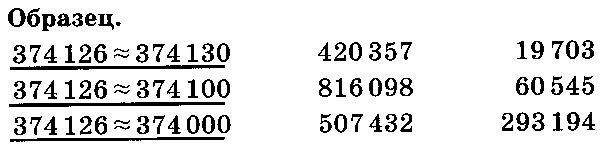 10. Напишите числа от меньшего к большему: 200 200,   95 748,   90 890,   7 000,   69 003,   900 900,   1 000 000.Контрольная работа №1Вариант 2Назовите разряды и классы.Какие разряды составляют класс единиц?Какие разряды составляют класс тысяч?Начертите таблицу классов и разрядов. а) впишите в неё числа: четырёхзначное, пятизначное, шестизначное;б) впишите в таблицу число 6 000, увеличьте его в 100 раз, уменьшите его в 100 раз; полученные числа впишите в таблицу. 5. а) Составьте числа из разрядных слагаемых:200 000 + 10 000 + 30 + 890 000 + 3 000 + 600 + 2800 000 + 20 + 3б) Разложите числа на разрядные слагаемые: 210 405                     607 508                  880 005 864 020                       20 001                  900 1006. Сравните пары чисел:895 001 … 895 100                         300 000 … 299 999205 875 … 205 030                           99 895 … 100 0007. Во сколько раз а) 100 000 меньше 1 000 000;б) 100 000 больше 10 000;в) 100 меньше 10 000.8. а) Вставьте пропущенные числа:144 785, …, …, 144 800                             210 850, …, …, 210 845999 995, …, …, 1 000 000                          810 231, …, …, 810 227       б)  Установите изменения и вставьте пропущенные числа:34 100, 34 200, 34 300, …, …, 34 800346 400, 345 450, 345 500, …, …, 346 750.9. Округлите каждое число сначала до десятков, затем до сотен, потом до единиц тысяч.10. Напишите числа от меньшего к большему: 300 300,   94 748,   91 890,   6 000,   49 003,   900 900,   1 000 000.Контрольная работа №2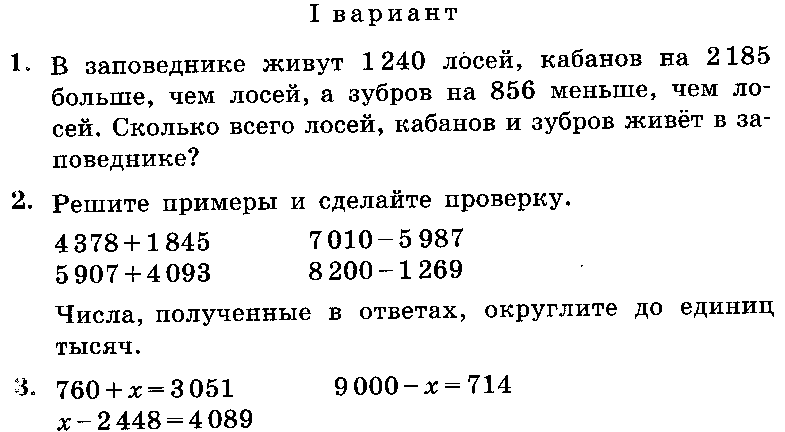 Контрольная работа №2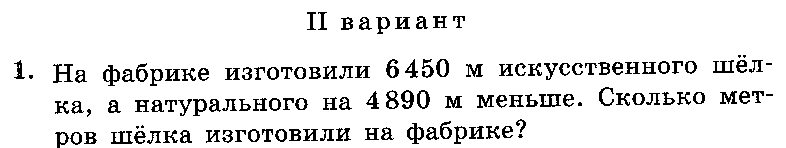 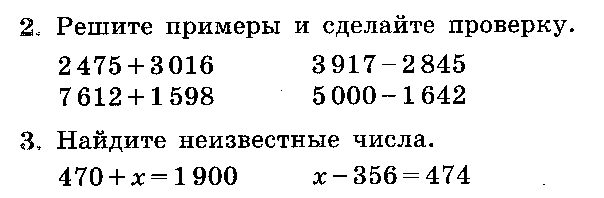 Контрольная работа № 3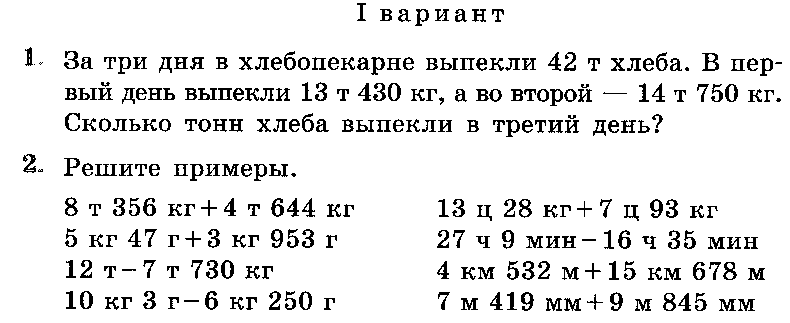 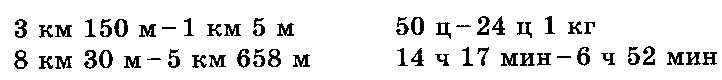 Контрольная работа № 3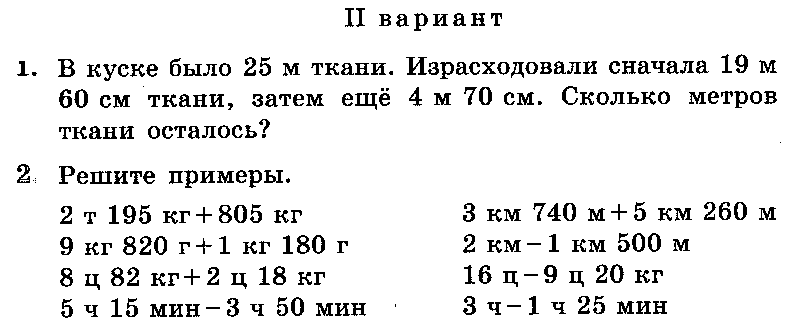 Контрольная работа № 4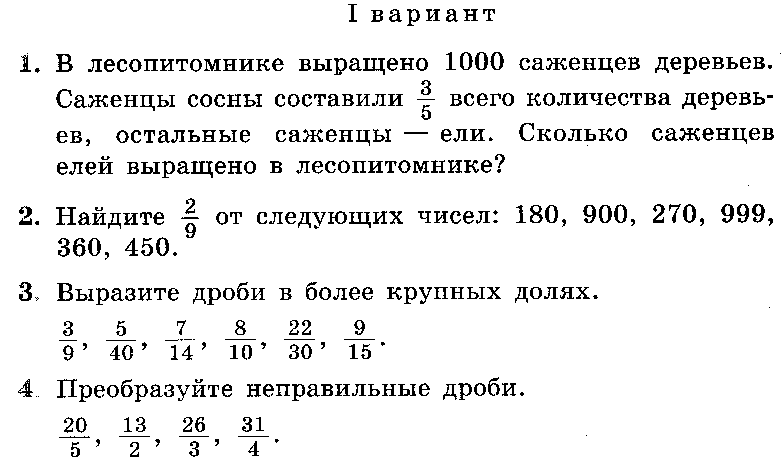 Контрольная работа № 4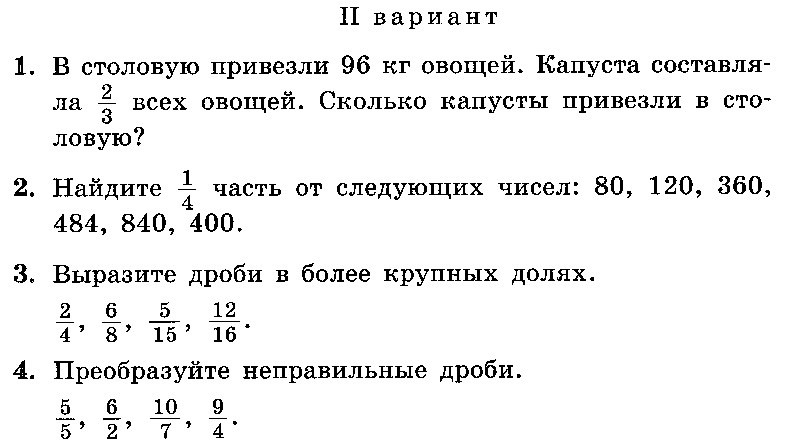 Контрольная работа № 5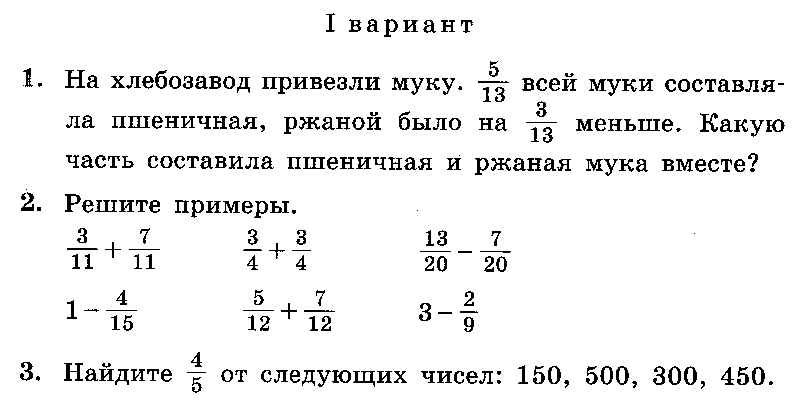 Контрольная работа № 5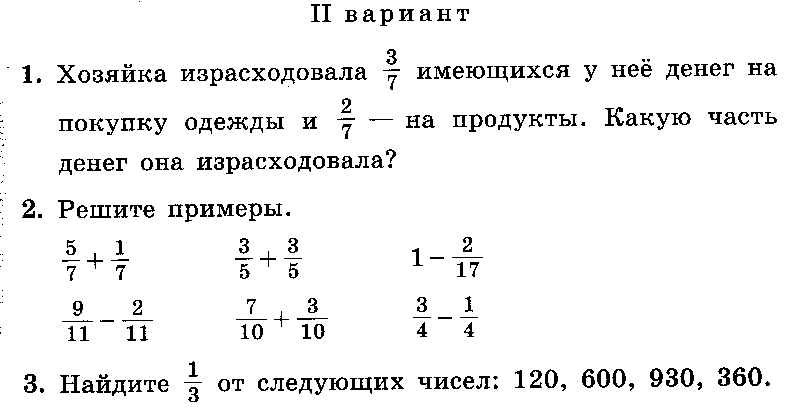 Контрольная работа № 6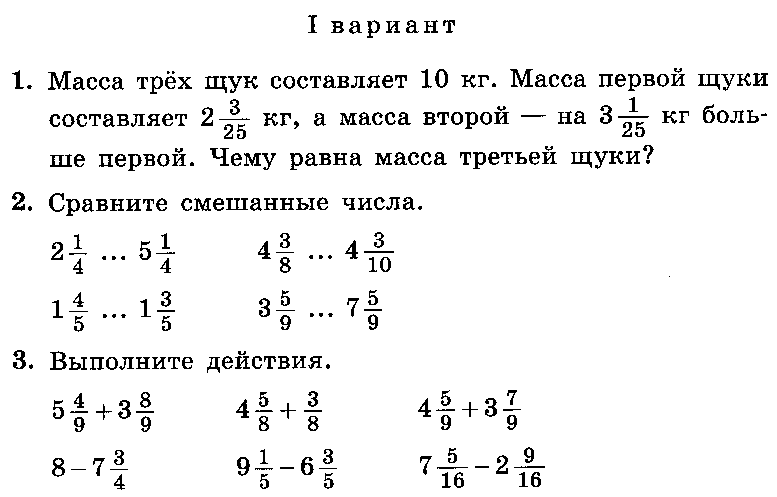 Контрольная работа № 6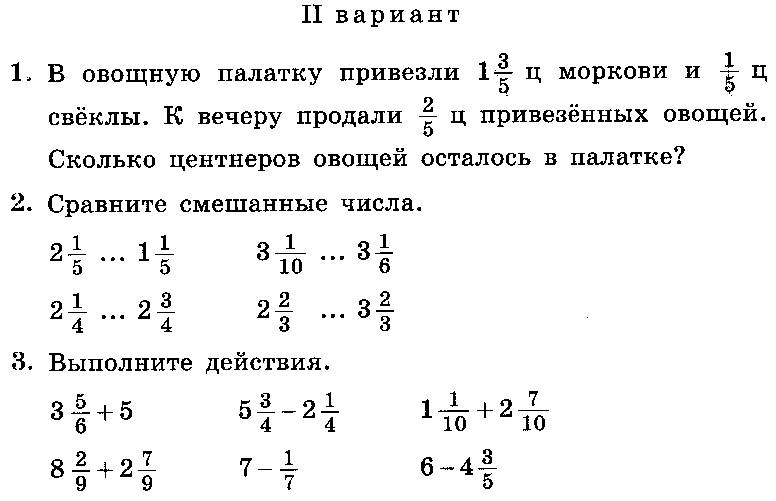 Контрольная работа № 7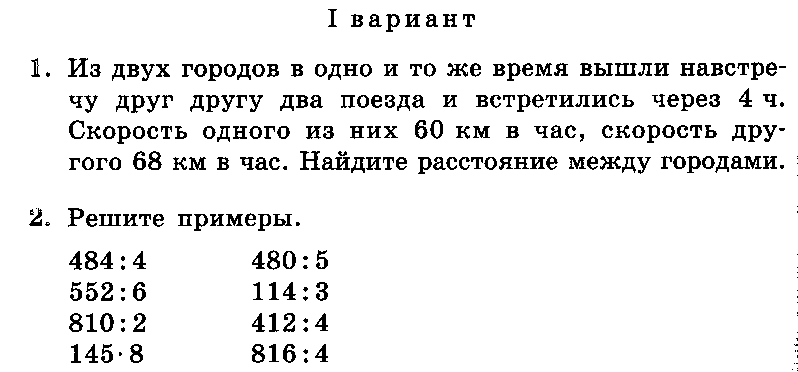 Контрольная работа № 7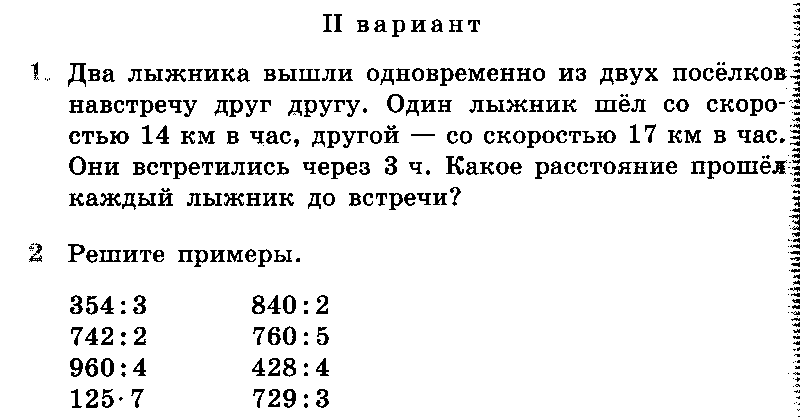 Контрольная работа № 8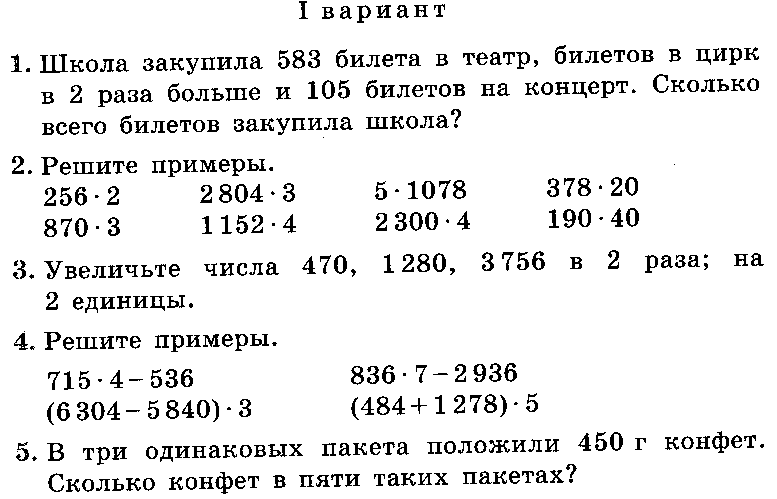 Контрольная работа № 8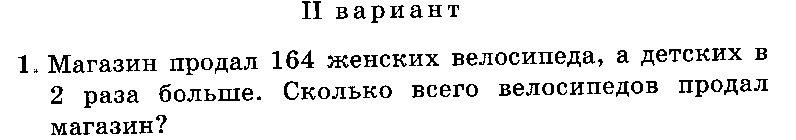 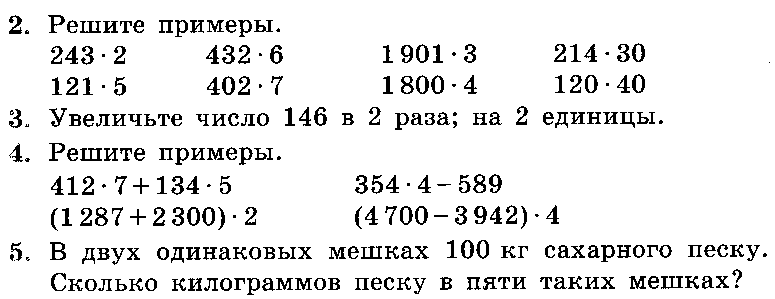 Контрольная работа № 9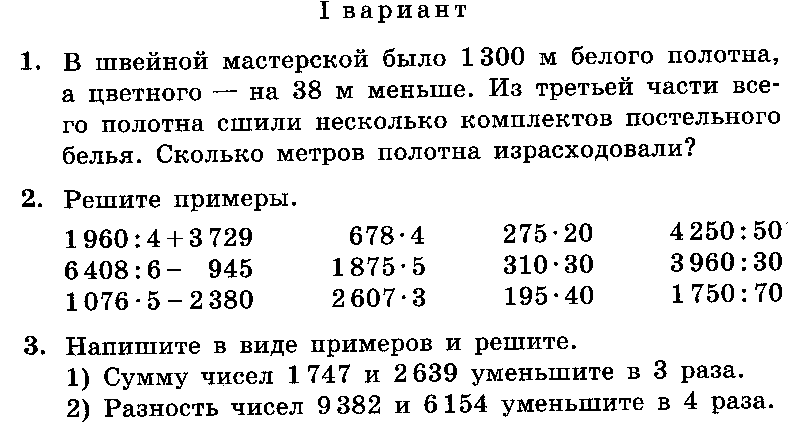 Контрольная работа № 9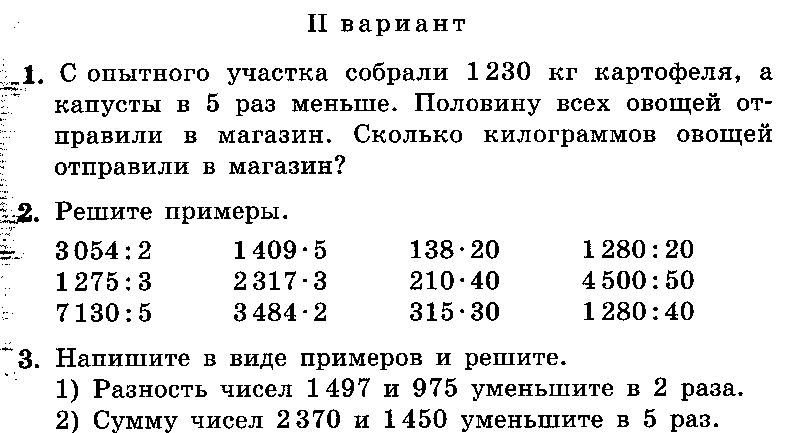 СрокиВсего часовПрактическихПрактическихОтметки о выполненииОтметки о выполненииСрокиВсего часовК/РЛ/РВсего часовКРIчетверть451-IIчетверть352-IIIчетверть505-IVчетверть401-Год17010-№ п/пТемаДата контроляКонтрольная работа №1 Контрольная работа №2 Контрольная работа №3 Контрольная работа №4 Контрольная работа №5Контрольная работа №6Контрольная работа №7Контрольная работа №8Контрольная работа №9Итоговая контрольная работа№ п/пТема урокаТема урокаКЧЭлементы содержания Образовательные задачиОбразовательные задачиКоррекционо – развивающие задачиКоррекционо – развивающие задачиКоррекционо – развивающие задачиКоррекционо – развивающие задачиДата Дата Дата 1Нумерация чисел в пределах тысячи. Повторение Нумерация чисел в пределах тысячи. Повторение 1Нумерация чисел в пределах тысячи. Составление чиселЗнать нумерацию чисел в пределах тысячи. Уметь составлять числаЗнать нумерацию чисел в пределах тысячи. Уметь составлять числаЗнать нумерацию чисел в пределах тысячи. Уметь составлять числаРазвитие психических процессов и их коррекция. Развитие устойчивого интереса к знаниямРазвитие психических процессов и их коррекция. Развитие устойчивого интереса к знаниямРазвитие психических процессов и их коррекция. Развитие устойчивого интереса к знаниямРазвитие психических процессов и их коррекция. Развитие устойчивого интереса к знаниям2Счёт десятками, сотнямиСчёт десятками, сотнями1Понятие »десятки, сотни». Примеры. Работа по таблице разрядов Уметь считать десятками, сотнями Уметь считать десятками, сотнями Уметь считать десятками, сотнямиРазвитие психических процессов и их коррекция. Развитие устойчивого интереса к знаниямРазвитие психических процессов и их коррекция. Развитие устойчивого интереса к знаниямРазвитие психических процессов и их коррекция. Развитие устойчивого интереса к знаниямРазвитие психических процессов и их коррекция. Развитие устойчивого интереса к знаниям3Таблица разрядов. Четвёртый разрядТаблица разрядов. Четвёртый разряд1  Таблица разрядов. Понятие, характеристика. Четвёртый разрядЗнать таблицу разрядов, четвертый разряд. Уметь выделять классы, разрядыЗнать таблицу разрядов, четвертый разряд. Уметь выделять классы, разрядыЗнать таблицу разрядов, четвертый разряд. Уметь выделять классы, разрядыРазвитие психических процессов и их коррекция. Развитие устойчивого интереса к знаниямРазвитие психических процессов и их коррекция. Развитие устойчивого интереса к знаниямРазвитие психических процессов и их коррекция. Развитие устойчивого интереса к знаниямРазвитие психических процессов и их коррекция. Развитие устойчивого интереса к знаниям4Прямой и обратный счёт до тысячиПрямой и обратный счёт до тысячи1Прямой и обратный счёт до тысячиУметь считать до тысячи прямо и обратноУметь считать до тысячи прямо и обратноУметь считать до тысячи прямо и обратноРазвитие психических процессов и их коррекция. Развитие устойчивого интереса к знаниямРазвитие психических процессов и их коррекция. Развитие устойчивого интереса к знаниямРазвитие психических процессов и их коррекция. Развитие устойчивого интереса к знаниямРазвитие психических процессов и их коррекция. Развитие устойчивого интереса к знаниям5Разложение числа на разрядные слагаемыеРазложение числа на разрядные слагаемые1Разложение числа на разрядные слагаемые по образцу. Примеры Уметь выполнять разложение чисел на разрядные слагаемые по образцуУметь выполнять разложение чисел на разрядные слагаемые по образцуУметь выполнять разложение чисел на разрядные слагаемые по образцуРазвитие психических процессов и их коррекция. Развитие устойчивого интереса к знаниямРазвитие психических процессов и их коррекция. Развитие устойчивого интереса к знаниямРазвитие психических процессов и их коррекция. Развитие устойчивого интереса к знаниямРазвитие психических процессов и их коррекция. Развитие устойчивого интереса к знаниям6Запись чисел по сумме разрядных слагаемыхЗапись чисел по сумме разрядных слагаемых1Получение числа из разрядных слагаемых по образцу. Примеры Уметь получать  числа из разрядных слагаемых по образцуУметь получать  числа из разрядных слагаемых по образцуУметь получать  числа из разрядных слагаемых по образцуРазвитие психических процессов и их коррекция. Развитие устойчивого интереса к знаниямРазвитие психических процессов и их коррекция. Развитие устойчивого интереса к знаниямРазвитие психических процессов и их коррекция. Развитие устойчивого интереса к знаниямРазвитие психических процессов и их коррекция. Развитие устойчивого интереса к знаниям7Меры стоимости, длины, весаМеры стоимости, длины, веса1Меры стоимости, длины,  веса. Примеры, значениеЗнать  меры стоимости, длины, веса. Уметь измерятьЗнать  меры стоимости, длины, веса. Уметь измерятьЗнать  меры стоимости, длины, веса. Уметь измерятьРазвитие психических процессов и их коррекция. Развитие устойчивого интереса к знаниямРазвитие психических процессов и их коррекция. Развитие устойчивого интереса к знаниямРазвитие психических процессов и их коррекция. Развитие устойчивого интереса к знаниямРазвитие психических процессов и их коррекция. Развитие устойчивого интереса к знаниям8Простые числаПростые числа1Простые числа. Таблица простых чисел. Примеры Уметь находить простые числа по таблицеУметь находить простые числа по таблицеУметь находить простые числа по таблицеРазвитие психических процессов и их коррекция. Развитие устойчивого интереса к знаниямРазвитие психических процессов и их коррекция. Развитие устойчивого интереса к знаниямРазвитие психических процессов и их коррекция. Развитие устойчивого интереса к знаниямРазвитие психических процессов и их коррекция. Развитие устойчивого интереса к знаниям9Составные числаСоставные числа1Составные числа. Примеры Уметь определять по таблице простых чисел составные числаУметь определять по таблице простых чисел составные числаУметь определять по таблице простых чисел составные числаРазвитие психических процессов и их коррекция. Развитие устойчивого интереса к знаниямРазвитие психических процессов и их коррекция. Развитие устойчивого интереса к знаниямРазвитие психических процессов и их коррекция. Развитие устойчивого интереса к знаниямРазвитие психических процессов и их коррекция. Развитие устойчивого интереса к знаниям10Округление чисел до десятковОкругление чисел до десятков1Округление чисел до десятков  по образцу и правилу. Примеры Уметь округлять до десятков  по образцу и правилуУметь округлять до десятков  по образцу и правилуУметь округлять до десятков  по образцу и правилуРазвитие психических процессов и их коррекция. Развитие устойчивого интереса к знаниямРазвитие психических процессов и их коррекция. Развитие устойчивого интереса к знаниямРазвитие психических процессов и их коррекция. Развитие устойчивого интереса к знаниямРазвитие психических процессов и их коррекция. Развитие устойчивого интереса к знаниям11Округление чисел до сотенОкругление чисел до сотен1Округление чисел до сотен  по образцу и правилу. Примеры Уметь округлять до сотен  по образцу и правилуУметь округлять до сотен  по образцу и правилуУметь округлять до сотен  по образцу и правилуРазвитие психических процессов и их коррекция. Развитие устойчивого интереса к знаниямРазвитие психических процессов и их коррекция. Развитие устойчивого интереса к знаниямРазвитие психических процессов и их коррекция. Развитие устойчивого интереса к знаниямРазвитие психических процессов и их коррекция. Развитие устойчивого интереса к знаниям12Решение текстовых задачРешение текстовых задач1Решение простых и составных задачУметь решать простые и составные  задачи, составлять краткую записьУметь решать простые и составные  задачи, составлять краткую записьУметь решать простые и составные  задачи, составлять краткую записьРазвитие психических процессов и их коррекция. Развитие устойчивого интереса к знаниямРазвитие психических процессов и их коррекция. Развитие устойчивого интереса к знаниямРазвитие психических процессов и их коррекция. Развитие устойчивого интереса к знаниямРазвитие психических процессов и их коррекция. Развитие устойчивого интереса к знаниям13Сложение чисел с переходом через разрядСложение чисел с переходом через разряд1Сложение чисел с переходом через разряд по образцу. Примеры  Уметь  выполнять сложение чисел с переходом через разряд по образцу Уметь  выполнять сложение чисел с переходом через разряд по образцу Уметь  выполнять сложение чисел с переходом через разряд по образцуРазвитие психических процессов и их коррекция. Развитие устойчивого интереса к знаниямРазвитие психических процессов и их коррекция. Развитие устойчивого интереса к знаниямРазвитие психических процессов и их коррекция. Развитие устойчивого интереса к знаниямРазвитие психических процессов и их коррекция. Развитие устойчивого интереса к знаниям14Вычитание чисел с переходом через разрядВычитание чисел с переходом через разряд1Вычитание  чисел с переходом через разряд по образцу. Примеры Уметь   выполнять вычитание чисел с переходом через разряд по образцу Уметь   выполнять вычитание чисел с переходом через разряд по образцу Уметь   выполнять вычитание чисел с переходом через разряд по образцуРазвитие психических процессов и их коррекция. Развитие устойчивого интереса к знаниямРазвитие психических процессов и их коррекция. Развитие устойчивого интереса к знаниямРазвитие психических процессов и их коррекция. Развитие устойчивого интереса к знаниямРазвитие психических процессов и их коррекция. Развитие устойчивого интереса к знаниям15Решение примеров по действиямРешение примеров по действиям1Отработка навыков сложения и вычитания с переходом через разрядУметь применять полученные знания и навыки  для вычислений Уметь применять полученные знания и навыки  для вычислений Уметь применять полученные знания и навыки  для вычислений Развитие психических процессов и их коррекция. Развитие устойчивого интереса к знаниямРазвитие психических процессов и их коррекция. Развитие устойчивого интереса к знаниямРазвитие психических процессов и их коррекция. Развитие устойчивого интереса к знаниямРазвитие психических процессов и их коррекция. Развитие устойчивого интереса к знаниям16Нахождение неизвестного компонента действийНахождение неизвестного компонента действий1Решение примеров с неизвестным Уметь решать примеры с неизвестным Уметь решать примеры с неизвестным Уметь решать примеры с неизвестным Развитие психических процессов и их коррекция. Развитие устойчивого интереса к знаниямРазвитие психических процессов и их коррекция. Развитие устойчивого интереса к знаниямРазвитие психических процессов и их коррекция. Развитие устойчивого интереса к знаниямРазвитие психических процессов и их коррекция. Развитие устойчивого интереса к знаниям17Решение текстовых задачРешение текстовых задач1Решение простых и составных задачУметь решать простые и составные  задачи, составлять краткую записьУметь решать простые и составные  задачи, составлять краткую записьУметь решать простые и составные  задачи, составлять краткую записьРазвитие психических процессов и их коррекция. Развитие устойчивого интереса к знаниямРазвитие психических процессов и их коррекция. Развитие устойчивого интереса к знаниямРазвитие психических процессов и их коррекция. Развитие устойчивого интереса к знаниямРазвитие психических процессов и их коррекция. Развитие устойчивого интереса к знаниям18Составление краткой записи для решения задачСоставление краткой записи для решения задач1Составление краткой записи для решения задач. Примеры Уметь составлять краткую запись для решения задачУметь составлять краткую запись для решения задачУметь составлять краткую запись для решения задачРазвитие психических процессов и их коррекция. Развитие устойчивого интереса к знаниямРазвитие психических процессов и их коррекция. Развитие устойчивого интереса к знаниямРазвитие психических процессов и их коррекция. Развитие устойчивого интереса к знаниямРазвитие психических процессов и их коррекция. Развитие устойчивого интереса к знаниям19Умножение на однозначное числоУмножение на однозначное число1Письменное умножение чисел на однозначное число по образцу и правилу. Примеры Уметь выполнять письменное умножение  чисел на однозначное число по образцу и правилуУметь выполнять письменное умножение  чисел на однозначное число по образцу и правилуУметь выполнять письменное умножение  чисел на однозначное число по образцу и правилуРазвитие психических процессов и их коррекция. Развитие устойчивого интереса к знаниямРазвитие психических процессов и их коррекция. Развитие устойчивого интереса к знаниямРазвитие психических процессов и их коррекция. Развитие устойчивого интереса к знаниямРазвитие психических процессов и их коррекция. Развитие устойчивого интереса к знаниям20Деление на однозначное числоДеление на однозначное число1Письменное деление чисел на однозначное число по образцу и правилу. Примеры Уметь выполнять письменное деление  чисел на однозначное число по образцу и правилуУметь выполнять письменное деление  чисел на однозначное число по образцу и правилуУметь выполнять письменное деление  чисел на однозначное число по образцу и правилуРазвитие психических процессов и их коррекция. Развитие устойчивого интереса к знаниямРазвитие психических процессов и их коррекция. Развитие устойчивого интереса к знаниямРазвитие психических процессов и их коррекция. Развитие устойчивого интереса к знаниямРазвитие психических процессов и их коррекция. Развитие устойчивого интереса к знаниям21Преобразование чисел, полученных при измерении Преобразование чисел, полученных при измерении 1Преобразование чисел, полученных при измерении по образцу и правилу. Примеры Уметь выполнять преобразование чисел, полученных при измерении по образцу и правилуУметь выполнять преобразование чисел, полученных при измерении по образцу и правилуУметь выполнять преобразование чисел, полученных при измерении по образцу и правилуРазвитие психических процессов и их коррекция. Развитие устойчивого интереса к знаниямРазвитие психических процессов и их коррекция. Развитие устойчивого интереса к знаниямРазвитие психических процессов и их коррекция. Развитие устойчивого интереса к знаниямРазвитие психических процессов и их коррекция. Развитие устойчивого интереса к знаниям22Сложение чисел, полученных при измерении Сложение чисел, полученных при измерении 1Сложение чисел, полученных при измерении по образцу. Примеры Уметь выполнять сложение чисел, полученных при измерении по образцуУметь выполнять сложение чисел, полученных при измерении по образцуУметь выполнять сложение чисел, полученных при измерении по образцуРазвитие психических процессов и их коррекция. Развитие устойчивого интереса к знаниямРазвитие психических процессов и их коррекция. Развитие устойчивого интереса к знаниямРазвитие психических процессов и их коррекция. Развитие устойчивого интереса к знаниямРазвитие психических процессов и их коррекция. Развитие устойчивого интереса к знаниям23Вычитание чисел, полученных при измерении11Вычитание чисел, полученных при измерении по образцу. Примеры Уметь выполнять вычитание чисел, полученных при измерении по образцуУметь выполнять вычитание чисел, полученных при измерении по образцуУметь выполнять вычитание чисел, полученных при измерении по образцуРазвитие психических процессов и их коррекция. Развитие устойчивого интереса к знаниямРазвитие психических процессов и их коррекция. Развитие устойчивого интереса к знаниямРазвитие психических процессов и их коррекция. Развитие устойчивого интереса к знаниямРазвитие психических процессов и их коррекция. Развитие устойчивого интереса к знаниям24Решение примеров по действиям11Отработка навыков сложения и вычитания чисел, полученных при измеренииУметь применять полученные знания и навыки  сложения и вычитания чисел, полученных при измеренииУметь применять полученные знания и навыки  сложения и вычитания чисел, полученных при измеренииУметь применять полученные знания и навыки  сложения и вычитания чисел, полученных при измеренииРазвитие психических процессов и их коррекция. Развитие устойчивого интереса к знаниямРазвитие психических процессов и их коррекция. Развитие устойчивого интереса к знаниямРазвитие психических процессов и их коррекция. Развитие устойчивого интереса к знаниямРазвитие психических процессов и их коррекция. Развитие устойчивого интереса к знаниям25Решение текстовых задач11Решение простых и составных задачУметь решать простые и составные  задачи, составлять краткую записьУметь решать простые и составные  задачи, составлять краткую записьУметь решать простые и составные  задачи, составлять краткую записьРазвитие психических процессов и их коррекция. Развитие устойчивого интереса к знаниямРазвитие психических процессов и их коррекция. Развитие устойчивого интереса к знаниямРазвитие психических процессов и их коррекция. Развитие устойчивого интереса к знаниямРазвитие психических процессов и их коррекция. Развитие устойчивого интереса к знаниям26Геометрический материал. Геометрические фигуры. Периметр многоугольника (повторение)11Геометрические фигуры. Многоугольник. Периметр многоугольника. Построение геометрических фигур. Знать названия геометрических фигур. Уметь выполнять построение геометрических фигур, вычислять периметр многоугольникаЗнать названия геометрических фигур. Уметь выполнять построение геометрических фигур, вычислять периметр многоугольникаЗнать названия геометрических фигур. Уметь выполнять построение геометрических фигур, вычислять периметр многоугольникаРазвитие пространственной ориентировки. Развитие умения группировать предметы, находить сходства и различия.Развитие пространственной ориентировки. Развитие умения группировать предметы, находить сходства и различия.Развитие пространственной ориентировки. Развитие умения группировать предметы, находить сходства и различия.Развитие пространственной ориентировки. Развитие умения группировать предметы, находить сходства и различия.27Нумерация многозначных чисел11Нумерация многозначных чисел. Обзор Иметь представление о нумерации многозначных чиселИметь представление о нумерации многозначных чиселИметь представление о нумерации многозначных чиселРазвитие психических процессов и их коррекция. Развитие устойчивого интереса к знаниямРазвитие психических процессов и их коррекция. Развитие устойчивого интереса к знаниямРазвитие психических процессов и их коррекция. Развитие устойчивого интереса к знаниямРазвитие психических процессов и их коррекция. Развитие устойчивого интереса к знаниям28Таблица классов и разрядов. Класс тысяч11Таблица классов и разрядов. Класс тысяч. Обзор.  Счёт до 100 000Уметь считать до 100 000Уметь считать до 100 000Уметь считать до 100 000Развитие психических процессов и их коррекция. Развитие устойчивого интереса к знаниямРазвитие психических процессов и их коррекция. Развитие устойчивого интереса к знаниямРазвитие психических процессов и их коррекция. Развитие устойчивого интереса к знаниямРазвитие психических процессов и их коррекция. Развитие устойчивого интереса к знаниям29Таблица классов и разрядов. Класс миллионов11Таблица классов и разрядов. Класс миллионов. Обзор. Счёт до 1 000 000 Уметь считать до 1 000 000Уметь считать до 1 000 000Уметь считать до 1 000 000Развитие психических процессов и их коррекция. Развитие устойчивого интереса к знаниямРазвитие психических процессов и их коррекция. Развитие устойчивого интереса к знаниямРазвитие психических процессов и их коррекция. Развитие устойчивого интереса к знаниямРазвитие психических процессов и их коррекция. Развитие устойчивого интереса к знаниям30Таблица классов и разрядов.11Отработка навыков счёта до 100 000 и 1 000 000. Внесение чисел в таблицу классов и разрядов Уметь считать до 100 000 и 1 000 000, вносить числа в таблицу классов и разрядовУметь считать до 100 000 и 1 000 000, вносить числа в таблицу классов и разрядовУметь считать до 100 000 и 1 000 000, вносить числа в таблицу классов и разрядовРазвитие психических процессов и их коррекция. Развитие устойчивого интереса к знаниямРазвитие психических процессов и их коррекция. Развитие устойчивого интереса к знаниямРазвитие психических процессов и их коррекция. Развитие устойчивого интереса к знаниямРазвитие психических процессов и их коррекция. Развитие устойчивого интереса к знаниям31Чтение и запись многозначных чисел11Чтение и запись многозначных  чисел по образцу и правилу. Примеры Уметь читать и записывать многозначные числа по образцу и правилуУметь читать и записывать многозначные числа по образцу и правилуУметь читать и записывать многозначные числа по образцу и правилуРазвитие психических процессов и их коррекция. Развитие устойчивого интереса к знаниямРазвитие психических процессов и их коррекция. Развитие устойчивого интереса к знаниямРазвитие психических процессов и их коррекция. Развитие устойчивого интереса к знаниямРазвитие психических процессов и их коррекция. Развитие устойчивого интереса к знаниям32Запись числа из разрядных единиц11Получение числа из разрядных единиц по образцу. Примеры Уметь получать  числа из разрядных слагаемых по образцуУметь получать  числа из разрядных слагаемых по образцуУметь получать  числа из разрядных слагаемых по образцуРазвитие психических процессов и их коррекция. Развитие устойчивого интереса к знаниямРазвитие психических процессов и их коррекция. Развитие устойчивого интереса к знаниямРазвитие психических процессов и их коррекция. Развитие устойчивого интереса к знаниямРазвитие психических процессов и их коррекция. Развитие устойчивого интереса к знаниям33Разложение числа на разрядные единицы11Разложение многозначных чисел на разрядные единицы по образцу. Примеры Уметь выполнять разложение многозначных чисел на единицы по образцуУметь выполнять разложение многозначных чисел на единицы по образцуУметь выполнять разложение многозначных чисел на единицы по образцуРазвитие психических процессов и их коррекция. Развитие устойчивого интереса к знаниямРазвитие психических процессов и их коррекция. Развитие устойчивого интереса к знаниямРазвитие психических процессов и их коррекция. Развитие устойчивого интереса к знаниямРазвитие психических процессов и их коррекция. Развитие устойчивого интереса к знаниям34Составление числа из разрядных слагаемых11Получение числа из разрядных слагаемых по образцу. Примеры Уметь получать  числа из разрядных слагаемых по образцуУметь получать  числа из разрядных слагаемых по образцуУметь получать  числа из разрядных слагаемых по образцуРазвитие психических процессов и их коррекция. Развитие устойчивого интереса к знаниямРазвитие психических процессов и их коррекция. Развитие устойчивого интереса к знаниямРазвитие психических процессов и их коррекция. Развитие устойчивого интереса к знаниямРазвитие психических процессов и их коррекция. Развитие устойчивого интереса к знаниям35Разложение числа на разрядные единицы11Отработка навыков разложения многозначных чисел на разрядные единицы Уметь выполнять разложение многозначных чисел на единицы Уметь выполнять разложение многозначных чисел на единицы Уметь выполнять разложение многозначных чисел на единицы Развитие психических процессов и их коррекция. Развитие устойчивого интереса к знаниямРазвитие психических процессов и их коррекция. Развитие устойчивого интереса к знаниямРазвитие психических процессов и их коррекция. Развитие устойчивого интереса к знаниямРазвитие психических процессов и их коррекция. Развитие устойчивого интереса к знаниям36Округление чисел до единиц тысяч11Округление чисел до единиц тысяч   по образцу и правилу. Примеры Уметь округлять до единиц тысяч по образцу и правилуУметь округлять до единиц тысяч по образцу и правилуУметь округлять до единиц тысяч по образцу и правилуРазвитие психических процессов и их коррекция. Развитие устойчивого интереса к знаниямРазвитие психических процессов и их коррекция. Развитие устойчивого интереса к знаниямРазвитие психических процессов и их коррекция. Развитие устойчивого интереса к знаниямРазвитие психических процессов и их коррекция. Развитие устойчивого интереса к знаниям37Округление многозначных чисел11Отработка навыков округления многозначных  чисел Уметь округлять многозначные числаУметь округлять многозначные числаУметь округлять многозначные числаРазвитие психических процессов и их коррекция. Развитие устойчивого интереса к знаниямРазвитие психических процессов и их коррекция. Развитие устойчивого интереса к знаниямРазвитие психических процессов и их коррекция. Развитие устойчивого интереса к знаниямРазвитие психических процессов и их коррекция. Развитие устойчивого интереса к знаниям38Разложение многозначных чисел на разрядные слагаемые 11Разложение многозначных чисел на разрядные слагаемые по образцу. Примеры Уметь выполнять разложение многозначных чисел на разрядные слагаемые по образцуУметь выполнять разложение многозначных чисел на разрядные слагаемые по образцуУметь выполнять разложение многозначных чисел на разрядные слагаемые по образцуРазвитие психических процессов и их коррекция. Развитие устойчивого интереса к знаниямРазвитие психических процессов и их коррекция. Развитие устойчивого интереса к знаниямРазвитие психических процессов и их коррекция. Развитие устойчивого интереса к знаниямРазвитие психических процессов и их коррекция. Развитие устойчивого интереса к знаниям39Сравнение многозначных чисел11Сравнение многозначных чисел по образцу и правилу. Примеры Уметь сравнивать многозначные числа по образцу и правилуУметь сравнивать многозначные числа по образцу и правилуУметь сравнивать многозначные числа по образцу и правилуРазвитие психических процессов и их коррекция. Развитие устойчивого интереса к знаниямРазвитие психических процессов и их коррекция. Развитие устойчивого интереса к знаниямРазвитие психических процессов и их коррекция. Развитие устойчивого интереса к знаниямРазвитие психических процессов и их коррекция. Развитие устойчивого интереса к знаниям40Присчитывание разрядных единиц11Присчитывание разрядных единиц. Примеры  Уметь выполнять присчитывание разрядных единиц Уметь выполнять присчитывание разрядных единиц Уметь выполнять присчитывание разрядных единицРазвитие психических процессов и их коррекция. Развитие устойчивого интереса к знаниямРазвитие психических процессов и их коррекция. Развитие устойчивого интереса к знаниямРазвитие психических процессов и их коррекция. Развитие устойчивого интереса к знаниямРазвитие психических процессов и их коррекция. Развитие устойчивого интереса к знаниям41Римская нумерация11Римская нумерация. Обзор примеры. работа по таблице римских чиселУметь писать римские числаУметь писать римские числаУметь писать римские числаРазвитие психических процессов и их коррекция. Развитие устойчивого интереса к знаниямРазвитие психических процессов и их коррекция. Развитие устойчивого интереса к знаниямРазвитие психических процессов и их коррекция. Развитие устойчивого интереса к знаниямРазвитие психических процессов и их коррекция. Развитие устойчивого интереса к знаниям42Контрольная работа №111Контрольная работа  Уметь применять полученные знания и правила   Уметь применять полученные знания и правила   Уметь применять полученные знания и правила  Развитие чувства времени и длительности его.Развитие чувства времени и длительности его.Развитие чувства времени и длительности его.Развитие чувства времени и длительности его.43Работа над ошибками 11Коррекция знаний и уменийУметь применять полученные знания и навыки  Уметь применять полученные знания и навыки  Уметь применять полученные знания и навыки  Развитие устойчивого внимания, памяти.Развитие устойчивого внимания, памяти.Развитие устойчивого внимания, памяти.Развитие устойчивого внимания, памяти.44Сложение чисел в пределах  10000 без перехода через разряд11Сложение чисел в пределах  10000 без перехода через разряд по образцу. Примеры Уметь выполнять сложение чисел в пределах  10000 без перехода через разряд по образцуУметь выполнять сложение чисел в пределах  10000 без перехода через разряд по образцуУметь выполнять сложение чисел в пределах  10000 без перехода через разряд по образцуРазвитие психических процессов и их коррекция. Развитие устойчивого интереса к знаниямРазвитие психических процессов и их коррекция. Развитие устойчивого интереса к знаниямРазвитие психических процессов и их коррекция. Развитие устойчивого интереса к знаниямРазвитие психических процессов и их коррекция. Развитие устойчивого интереса к знаниям45Вычитание чисел в пределах 10000 без перехода через разряд11Вычитание чисел в пределах 10000 без перехода через разряд по образцу. Примеры Уметь выполнять вычитание чисел в пределах  10000 без перехода через разряд по образцуУметь выполнять вычитание чисел в пределах  10000 без перехода через разряд по образцуУметь выполнять вычитание чисел в пределах  10000 без перехода через разряд по образцуРазвитие психических процессов и их коррекция. Развитие устойчивого интереса к знаниямРазвитие психических процессов и их коррекция. Развитие устойчивого интереса к знаниямРазвитие психических процессов и их коррекция. Развитие устойчивого интереса к знаниямРазвитие психических процессов и их коррекция. Развитие устойчивого интереса к знаниям46Сложение и вычитание чисел в пределах 10000 без перехода через разряд11Отработка навыков сложения и вычитания чисел в пределах 10000 без перехода через разрядУметь выполнять сложение и вычитание  чисел в пределах  10000 без перехода через разрядУметь выполнять сложение и вычитание  чисел в пределах  10000 без перехода через разрядУметь выполнять сложение и вычитание  чисел в пределах  10000 без перехода через разрядРазвитие психических процессов и их коррекция. Развитие устойчивого интереса к знаниямРазвитие психических процессов и их коррекция. Развитие устойчивого интереса к знаниямРазвитие психических процессов и их коррекция. Развитие устойчивого интереса к знаниямРазвитие психических процессов и их коррекция. Развитие устойчивого интереса к знаниям47Решение текстовых задач11Решение простых и составных задачУметь решать простые и составные  задачи, составлять краткую записьУметь решать простые и составные  задачи, составлять краткую записьУметь решать простые и составные  задачи, составлять краткую записьРазвитие психических процессов и их коррекция. Развитие устойчивого интереса к знаниямРазвитие психических процессов и их коррекция. Развитие устойчивого интереса к знаниямРазвитие психических процессов и их коррекция. Развитие устойчивого интереса к знаниямРазвитие психических процессов и их коррекция. Развитие устойчивого интереса к знаниям48Сложение чисел в пределах  10000 с переходом через разряд11Сложение чисел в пределах  10000 с переходом через разряд по образцу. Примеры Уметь выполнять сложение чисел в пределах  10000 с переходом через разряд по образцуУметь выполнять сложение чисел в пределах  10000 с переходом через разряд по образцуУметь выполнять сложение чисел в пределах  10000 с переходом через разряд по образцуРазвитие психических процессов и их коррекция. Развитие устойчивого интереса к знаниямРазвитие психических процессов и их коррекция. Развитие устойчивого интереса к знаниямРазвитие психических процессов и их коррекция. Развитие устойчивого интереса к знаниямРазвитие психических процессов и их коррекция. Развитие устойчивого интереса к знаниям49Вычитание чисел в пределах  10000 с переходом через разряд11Вычитание чисел в пределах  10000 с переходом через разряд по образцу. Примеры Уметь выполнять вычитание чисел в пределах  10000 с переходом через разряд по образцуУметь выполнять вычитание чисел в пределах  10000 с переходом через разряд по образцуУметь выполнять вычитание чисел в пределах  10000 с переходом через разряд по образцуРазвитие психических процессов и их коррекция. Развитие устойчивого интереса к знаниямРазвитие психических процессов и их коррекция. Развитие устойчивого интереса к знаниямРазвитие психических процессов и их коррекция. Развитие устойчивого интереса к знаниямРазвитие психических процессов и их коррекция. Развитие устойчивого интереса к знаниям50Сложение и вычитание чисел в пределах  10000 с переходом через разряд11Отработка навыков сложения и вычитания чисел в пределах  10000 с переходом через разрядУметь выполнять сложение и вычитание чисел в пределах  10000 с переходом через разрядУметь выполнять сложение и вычитание чисел в пределах  10000 с переходом через разрядУметь выполнять сложение и вычитание чисел в пределах  10000 с переходом через разрядРазвитие психических процессов и их коррекция. Развитие устойчивого интереса к знаниямРазвитие психических процессов и их коррекция. Развитие устойчивого интереса к знаниямРазвитие психических процессов и их коррекция. Развитие устойчивого интереса к знаниямРазвитие психических процессов и их коррекция. Развитие устойчивого интереса к знаниям51Решение примеров по действиям11Отработка навыков вычислений по действиямУметь применять полученные знания и навыки  для вычислений Уметь применять полученные знания и навыки  для вычислений Уметь применять полученные знания и навыки  для вычислений Развитие психических процессов и их коррекция. Развитие устойчивого интереса к знаниямРазвитие психических процессов и их коррекция. Развитие устойчивого интереса к знаниямРазвитие психических процессов и их коррекция. Развитие устойчивого интереса к знаниямРазвитие психических процессов и их коррекция. Развитие устойчивого интереса к знаниям52Решение текстовых задач11Решение простых и составных задачУметь решать простые и составные  задачи, составлять краткую записьУметь решать простые и составные  задачи, составлять краткую записьУметь решать простые и составные  задачи, составлять краткую записьРазвитие психических процессов и их коррекция. Развитие устойчивого интереса к знаниямРазвитие психических процессов и их коррекция. Развитие устойчивого интереса к знаниямРазвитие психических процессов и их коррекция. Развитие устойчивого интереса к знаниямРазвитие психических процессов и их коррекция. Развитие устойчивого интереса к знаниям53Решение примеров по действиям11Отработка навыков вычислений по действиямУметь применять полученные знания и навыки  для вычислений Уметь применять полученные знания и навыки  для вычислений Уметь применять полученные знания и навыки  для вычислений Развитие психических процессов и их коррекция. Развитие устойчивого интереса к знаниямРазвитие психических процессов и их коррекция. Развитие устойчивого интереса к знаниямРазвитие психических процессов и их коррекция. Развитие устойчивого интереса к знаниямРазвитие психических процессов и их коррекция. Развитие устойчивого интереса к знаниям54Решение примеров со скобками11Отработка навыков вычислений со скобкамиУметь применять полученные знания и навыки  для вычислений Уметь применять полученные знания и навыки  для вычислений Уметь применять полученные знания и навыки  для вычислений Развитие психических процессов и их коррекция. Развитие устойчивого интереса к знаниямРазвитие психических процессов и их коррекция. Развитие устойчивого интереса к знаниямРазвитие психических процессов и их коррекция. Развитие устойчивого интереса к знаниямРазвитие психических процессов и их коррекция. Развитие устойчивого интереса к знаниям55Нахождение неизвестного слагаемого11Решение примеров с неизвестным слагаемым по образцу и правилу. Примеры Уметь решать примеры с неизвестным слагаемым по образцу и правилуУметь решать примеры с неизвестным слагаемым по образцу и правилуУметь решать примеры с неизвестным слагаемым по образцу и правилуРазвитие психических процессов и их коррекция. Развитие устойчивого интереса к знаниямРазвитие психических процессов и их коррекция. Развитие устойчивого интереса к знаниямРазвитие психических процессов и их коррекция. Развитие устойчивого интереса к знаниямРазвитие психических процессов и их коррекция. Развитие устойчивого интереса к знаниям56Проверка сложения11Проверка сложения  по образцу и правилу. Примеры Уметь  выполнять проверку сложения по образцу и правилуУметь  выполнять проверку сложения по образцу и правилуУметь  выполнять проверку сложения по образцу и правилуРазвитие психических процессов и их коррекция. Развитие устойчивого интереса к знаниямРазвитие психических процессов и их коррекция. Развитие устойчивого интереса к знаниямРазвитие психических процессов и их коррекция. Развитие устойчивого интереса к знаниямРазвитие психических процессов и их коррекция. Развитие устойчивого интереса к знаниям57Проверка вычитания сложением11Проверка вычитания сложением по образцу и правилу. Примеры Уметь  выполнять проверку вычитания по образцу и правилуУметь  выполнять проверку вычитания по образцу и правилуУметь  выполнять проверку вычитания по образцу и правилуРазвитие психических процессов и их коррекция. Развитие устойчивого интереса к знаниямРазвитие психических процессов и их коррекция. Развитие устойчивого интереса к знаниямРазвитие психических процессов и их коррекция. Развитие устойчивого интереса к знаниямРазвитие психических процессов и их коррекция. Развитие устойчивого интереса к знаниям58Контрольная работа №211Контрольная работа  Уметь применять полученные знания и правила   Уметь применять полученные знания и правила   Уметь применять полученные знания и правила  Развитие чувства времени и длительности его.Развитие чувства времени и длительности его.Развитие чувства времени и длительности его.Развитие чувства времени и длительности его.59Работа над ошибками 11Коррекция знаний и уменийУметь применять полученные знания и навыки  Уметь применять полученные знания и навыки  Уметь применять полученные знания и навыки  Развитие устойчивого внимания, памяти.Развитие устойчивого внимания, памяти.Развитие устойчивого внимания, памяти.Развитие устойчивого внимания, памяти.60Сложение чисел, полученных при измерении11Сложение чисел, полученных при измерении по образцу. Примеры Уметь выполнять сложение чисел, полученных при измерении по образцуУметь выполнять сложение чисел, полученных при измерении по образцуУметь выполнять сложение чисел, полученных при измерении по образцуРазвитие психических процессов и их коррекция. Развитие устойчивого интереса к знаниямРазвитие психических процессов и их коррекция. Развитие устойчивого интереса к знаниямРазвитие психических процессов и их коррекция. Развитие устойчивого интереса к знаниямРазвитие психических процессов и их коррекция. Развитие устойчивого интереса к знаниям61Вычитание чисел, полученных при измерении11Вычитание чисел, полученных при измерении по образцу. Примеры Уметь выполнять вычитание чисел, полученных при измерении по образцуУметь выполнять вычитание чисел, полученных при измерении по образцуУметь выполнять вычитание чисел, полученных при измерении по образцуРазвитие психических процессов и их коррекция. Развитие устойчивого интереса к знаниямРазвитие психических процессов и их коррекция. Развитие устойчивого интереса к знаниямРазвитие психических процессов и их коррекция. Развитие устойчивого интереса к знаниямРазвитие психических процессов и их коррекция. Развитие устойчивого интереса к знаниям62Сложение и вычитание чисел, полученных при измерении11Отработка навыков сложения и вычитания чисел, полученных при измеренииУметь применять полученные знания и навыки  сложения и вычитания чисел, полученных при измеренииУметь применять полученные знания и навыки  сложения и вычитания чисел, полученных при измеренииУметь применять полученные знания и навыки  сложения и вычитания чисел, полученных при измеренииРазвитие психических процессов и их коррекция. Развитие устойчивого интереса к знаниямРазвитие психических процессов и их коррекция. Развитие устойчивого интереса к знаниямРазвитие психических процессов и их коррекция. Развитие устойчивого интереса к знаниямРазвитие психических процессов и их коррекция. Развитие устойчивого интереса к знаниям63Сложение и вычитание чисел, полученных при измерении11Отработка навыков сложения и вычитания чисел, полученных при измеренииУметь применять полученные знания и навыки  сложения и вычитания чисел, полученных при измеренииУметь применять полученные знания и навыки  сложения и вычитания чисел, полученных при измеренииУметь применять полученные знания и навыки  сложения и вычитания чисел, полученных при измеренииРазвитие психических процессов и их коррекция. Развитие устойчивого интереса к знаниямРазвитие психических процессов и их коррекция. Развитие устойчивого интереса к знаниямРазвитие психических процессов и их коррекция. Развитие устойчивого интереса к знаниямРазвитие психических процессов и их коррекция. Развитие устойчивого интереса к знаниям64Действия с единицами мер11Отработка навыков сложения и вычитания чисел, полученных при измеренииУметь применять полученные знания и навыки  сложения и вычитания чисел, полученных при измеренииУметь применять полученные знания и навыки  сложения и вычитания чисел, полученных при измеренииУметь применять полученные знания и навыки  сложения и вычитания чисел, полученных при измеренииРазвитие психических процессов и их коррекция. Развитие устойчивого интереса к знаниямРазвитие психических процессов и их коррекция. Развитие устойчивого интереса к знаниямРазвитие психических процессов и их коррекция. Развитие устойчивого интереса к знаниямРазвитие психических процессов и их коррекция. Развитие устойчивого интереса к знаниям65Решение текстовых задач11Решение простых и составных задачУметь решать простые и составные  задачи, составлять краткую записьУметь решать простые и составные  задачи, составлять краткую записьУметь решать простые и составные  задачи, составлять краткую записьРазвитие психических процессов и их коррекция. Развитие устойчивого интереса к знаниямРазвитие психических процессов и их коррекция. Развитие устойчивого интереса к знаниямРазвитие психических процессов и их коррекция. Развитие устойчивого интереса к знаниямРазвитие психических процессов и их коррекция. Развитие устойчивого интереса к знаниям66Контрольная работа №311Контрольная работа  Уметь применять полученные знания и правила   Уметь применять полученные знания и правила   Уметь применять полученные знания и правила  Развитие чувства времени и длительности его.Развитие чувства времени и длительности его.Развитие чувства времени и длительности его.Развитие чувства времени и длительности его.67Работа над ошибками 11Коррекция знаний и уменийУметь применять полученные знания и навыки  Уметь применять полученные знания и навыки  Уметь применять полученные знания и навыки  Развитие устойчивого внимания, памяти.Развитие устойчивого внимания, памяти.Развитие устойчивого внимания, памяти.Развитие устойчивого внимания, памяти.68Обыкновенные дроби11Обыкновенные дроби. Числитель. Знаменатель. Черта дроби.Иметь представление об  обыкновенных дробях. Уметь определять числитель и знаменатель дробиИметь представление об  обыкновенных дробях. Уметь определять числитель и знаменатель дробиИметь представление об  обыкновенных дробях. Уметь определять числитель и знаменатель дробиРазвитие психических процессов и их коррекция. Развитие устойчивого интереса к знаниямРазвитие психических процессов и их коррекция. Развитие устойчивого интереса к знаниямРазвитие психических процессов и их коррекция. Развитие устойчивого интереса к знаниямРазвитие психических процессов и их коррекция. Развитие устойчивого интереса к знаниям69Сравнение дробейСравнение дробей по числителю и знаменателю.  Сравнение по образцу и правилу. Примеры Уметь сравнивать дроби по числителю и знаменателю по образцу и правилуУметь сравнивать дроби по числителю и знаменателю по образцу и правилуУметь сравнивать дроби по числителю и знаменателю по образцу и правилуРазвитие психических процессов и их коррекция. Развитие устойчивого интереса к знаниямРазвитие психических процессов и их коррекция. Развитие устойчивого интереса к знаниямРазвитие психических процессов и их коррекция. Развитие устойчивого интереса к знаниямРазвитие психических процессов и их коррекция. Развитие устойчивого интереса к знаниям70Правильные и неправильные дроби11Правильные дроби. Неправильные дроби. Примеры Уметь отличать правильную дробь от неправильной дробиУметь отличать правильную дробь от неправильной дробиУметь отличать правильную дробь от неправильной дробиРазвитие психических процессов и их коррекция. Развитие устойчивого интереса к знаниямРазвитие психических процессов и их коррекция. Развитие устойчивого интереса к знаниямРазвитие психических процессов и их коррекция. Развитие устойчивого интереса к знаниямРазвитие психических процессов и их коррекция. Развитие устойчивого интереса к знаниям71Образование смешанного числа11Образование смешанного числа. Примеры. Работа по рисункуУметь образовывать смешанные числаУметь образовывать смешанные числаУметь образовывать смешанные числаРазвитие психических процессов и их коррекция. Развитие устойчивого интереса к знаниямРазвитие психических процессов и их коррекция. Развитие устойчивого интереса к знаниямРазвитие психических процессов и их коррекция. Развитие устойчивого интереса к знаниямРазвитие психических процессов и их коррекция. Развитие устойчивого интереса к знаниям72Чтение и запись смешанных чисел11Чтение и запись смешанных чисел. Примеры. работа по рисункуУметь читать и записывать смешанные числаУметь читать и записывать смешанные числаУметь читать и записывать смешанные числаРазвитие психических процессов и их коррекция. Развитие устойчивого интереса к знаниямРазвитие психических процессов и их коррекция. Развитие устойчивого интереса к знаниямРазвитие психических процессов и их коррекция. Развитие устойчивого интереса к знаниямРазвитие психических процессов и их коррекция. Развитие устойчивого интереса к знаниям73Сравнение смешанных чисел11Сравнение смешанных чисел по образцу и правилу. Примеры Уметь сравнивать смешанные числа по образцу и правилуУметь сравнивать смешанные числа по образцу и правилуУметь сравнивать смешанные числа по образцу и правилуРазвитие психических процессов и их коррекция. Развитие устойчивого интереса к знаниямРазвитие психических процессов и их коррекция. Развитие устойчивого интереса к знаниямРазвитие психических процессов и их коррекция. Развитие устойчивого интереса к знаниямРазвитие психических процессов и их коррекция. Развитие устойчивого интереса к знаниям74Основное свойство дроби11Основное свойство дроби. Правило. Примеры Знать основное свойство дроби. Уметь сокращать дробиЗнать основное свойство дроби. Уметь сокращать дробиЗнать основное свойство дроби. Уметь сокращать дробиРазвитие психических процессов и их коррекция. Развитие устойчивого интереса к знаниямРазвитие психических процессов и их коррекция. Развитие устойчивого интереса к знаниямРазвитие психических процессов и их коррекция. Развитие устойчивого интереса к знаниямРазвитие психических процессов и их коррекция. Развитие устойчивого интереса к знаниям75Выражение дроби в более мелких долях11Выражение дроби в более мелких долях по образцу и правилу. Примеры. Работа по рисункам учебникаУметь выражать дроби в более мелких долях по образцу и правилуУметь выражать дроби в более мелких долях по образцу и правилуУметь выражать дроби в более мелких долях по образцу и правилуРазвитие психических процессов и их коррекция. Развитие устойчивого интереса к знаниямРазвитие психических процессов и их коррекция. Развитие устойчивого интереса к знаниямРазвитие психических процессов и их коррекция. Развитие устойчивого интереса к знаниямРазвитие психических процессов и их коррекция. Развитие устойчивого интереса к знаниям76Выражение дроби в более крупных  долях11Выражение дроби в более крупных  долях по образцу и правилу. Примеры. Работа по рисункам учебникаУметь выражать дроби в более крупных  долях по образцу и правилуУметь выражать дроби в более крупных  долях по образцу и правилуУметь выражать дроби в более крупных  долях по образцу и правилуРазвитие психических процессов и их коррекция. Развитие устойчивого интереса к знаниямРазвитие психических процессов и их коррекция. Развитие устойчивого интереса к знаниямРазвитие психических процессов и их коррекция. Развитие устойчивого интереса к знаниямРазвитие психических процессов и их коррекция. Развитие устойчивого интереса к знаниям77Сокращение дробей11Сокращение дробей по образцу и правилу. Примеры Уметь сокращать дроби по образцу и правилуУметь сокращать дроби по образцу и правилуУметь сокращать дроби по образцу и правилуРазвитие психических процессов и их коррекция. Развитие устойчивого интереса к знаниямРазвитие психических процессов и их коррекция. Развитие устойчивого интереса к знаниямРазвитие психических процессов и их коррекция. Развитие устойчивого интереса к знаниямРазвитие психических процессов и их коррекция. Развитие устойчивого интереса к знаниям78Преобразование обыкновенных дробей11Преобразование обыкновенных дробей.  Примеры. Работа по рисункам учебникаУметь выполнять преобразование обыкновенных дробейУметь выполнять преобразование обыкновенных дробейУметь выполнять преобразование обыкновенных дробейРазвитие психических процессов и их коррекция. Развитие устойчивого интереса к знаниямРазвитие психических процессов и их коррекция. Развитие устойчивого интереса к знаниямРазвитие психических процессов и их коррекция. Развитие устойчивого интереса к знаниямРазвитие психических процессов и их коррекция. Развитие устойчивого интереса к знаниям79Замена неправильной дроби смешанным числом11Замена неправильной дроби смешанным числом по образцу и правилу. Примеры Уметь выполнять замену неправильной дроби смешанным числом по образцу и правилу Уметь выполнять замену неправильной дроби смешанным числом по образцу и правилу Уметь выполнять замену неправильной дроби смешанным числом по образцу и правилуРазвитие психических процессов и их коррекция. Развитие устойчивого интереса к знаниямРазвитие психических процессов и их коррекция. Развитие устойчивого интереса к знаниямРазвитие психических процессов и их коррекция. Развитие устойчивого интереса к знаниямРазвитие психических процессов и их коррекция. Развитие устойчивого интереса к знаниям80Выражение дроби в более мелких и более крупных долях11Выражение дроби в более мелких и более крупных долях по образцу и правилу. Примеры. Работа по рисункам учебникаУметь выражать дроби в мелких и более крупных долях по образцу и правилуУметь выражать дроби в мелких и более крупных долях по образцу и правилуУметь выражать дроби в мелких и более крупных долях по образцу и правилуРазвитие психических процессов и их коррекция. Развитие устойчивого интереса к знаниямРазвитие психических процессов и их коррекция. Развитие устойчивого интереса к знаниямРазвитие психических процессов и их коррекция. Развитие устойчивого интереса к знаниямРазвитие психических процессов и их коррекция. Развитие устойчивого интереса к знаниям81Нахождение части от числа11Нахождение части от числа по образцу и правилу. Работа по рисункам. Примеры Уметь находить часть от числа по образцу и правилуУметь находить часть от числа по образцу и правилуУметь находить часть от числа по образцу и правилуУметь находить часть от числа по образцу и правилуРазвитие психических процессов и их коррекция. Развитие устойчивого интереса к знаниямРазвитие психических процессов и их коррекция. Развитие устойчивого интереса к знаниямРазвитие психических процессов и их коррекция. Развитие устойчивого интереса к знаниямРазвитие психических процессов и их коррекция. Развитие устойчивого интереса к знаниям82Нахождение нескольких частей от числа11Нахождение нескольких частей от числа по образцу и правилу. Работа по рисункам. Примеры Уметь находить несколько частей от числа по образцу и правилуУметь находить несколько частей от числа по образцу и правилуУметь находить несколько частей от числа по образцу и правилуУметь находить несколько частей от числа по образцу и правилуРазвитие психических процессов и их коррекция. Развитие устойчивого интереса к знаниямРазвитие психических процессов и их коррекция. Развитие устойчивого интереса к знаниямРазвитие психических процессов и их коррекция. Развитие устойчивого интереса к знаниямРазвитие психических процессов и их коррекция. Развитие устойчивого интереса к знаниям83Решение задач на нахождение части от числа11Отработка навыков нахождения части от числа через решение задачУметь находить части от числа при решении задач Уметь находить части от числа при решении задач Уметь находить части от числа при решении задач Уметь находить части от числа при решении задач Развитие психических процессов и их коррекция. Развитие устойчивого интереса к знаниямРазвитие психических процессов и их коррекция. Развитие устойчивого интереса к знаниямРазвитие психических процессов и их коррекция. Развитие устойчивого интереса к знаниямРазвитие психических процессов и их коррекция. Развитие устойчивого интереса к знаниям84Решение задач на действия с дробями11Решение простых и составных задач на дробиУметь решать простые и составные  задачи на дроби, составлять краткую записьРазвитие психических процессов и их коррекция. Развитие устойчивого интереса к знаниямРазвитие психических процессов и их коррекция. Развитие устойчивого интереса к знаниямРазвитие психических процессов и их коррекция. Развитие устойчивого интереса к знаниямРазвитие психических процессов и их коррекция. Развитие устойчивого интереса к знаниям85Контрольная работа №411Контрольная работа  Уметь применять полученные знания и правила  Развитие чувства времени и длительности его.Развитие чувства времени и длительности его.Развитие чувства времени и длительности его.Развитие чувства времени и длительности его.86Работа над ошибками 11Коррекция знаний и уменийУметь применять полученные знания и навыки  Развитие устойчивого внимания, памяти.Развитие устойчивого внимания, памяти.Развитие устойчивого внимания, памяти.Развитие устойчивого внимания, памяти.87Геометрический материал. Взаимное положение прямых на плоскости11Взаимное положение прямых на плоскости. Примеры. Построение чертежей. Работа по рисункам учебникаУметь различать взаимное положение прямых на плоскости, выполнять построение чертежейРазвитие пространственной ориентировки. Развитие умения группировать предметы, находить сходства и различия.Развитие пространственной ориентировки. Развитие умения группировать предметы, находить сходства и различия.Развитие пространственной ориентировки. Развитие умения группировать предметы, находить сходства и различия.Развитие пространственной ориентировки. Развитие умения группировать предметы, находить сходства и различия.88Геометрический материал. Высота треугольника11Высота треугольника. Примеры. Построение. Работа по рисункам учебникаУметь строить высоту треугольника.Развитие пространственной ориентировки. Развитие умения группировать предметы, находить сходства и различия.Развитие пространственной ориентировки. Развитие умения группировать предметы, находить сходства и различия.Развитие пространственной ориентировки. Развитие умения группировать предметы, находить сходства и различия.Развитие пространственной ориентировки. Развитие умения группировать предметы, находить сходства и различия.89Геометрический материал. Параллельные прямые. Построение параллельных прямых11Параллельные прямые. Построение параллельных прямых. Примеры. Построение чертежей. Работа по рисункам учебникаУметь строить параллельные прямыеРазвитие пространственной ориентировки. Развитие умения группировать предметы, находить сходства и различия.Развитие пространственной ориентировки. Развитие умения группировать предметы, находить сходства и различия.Развитие пространственной ориентировки. Развитие умения группировать предметы, находить сходства и различия.Развитие пространственной ориентировки. Развитие умения группировать предметы, находить сходства и различия.90Сложение обыкновенных дробей с одинаковыми знаменателями11Сложение дробей с одинаковыми знаменателями по образцу и правилу. Примеры Уметь выполнять сложение с одинаковыми знаменателями по образцу и правилуРазвитие психических процессов и их коррекция. Развитие устойчивого интереса к знаниямРазвитие психических процессов и их коррекция. Развитие устойчивого интереса к знаниямРазвитие психических процессов и их коррекция. Развитие устойчивого интереса к знаниямРазвитие психических процессов и их коррекция. Развитие устойчивого интереса к знаниям91Вычитание обыкновенных дробей с одинаковыми знаменателями11Вычитание дробей с одинаковыми знаменателями по образцу и правилу. Примеры Уметь выполнять вычитание с одинаковыми знаменателями по образцу и правилуРазвитие психических процессов и их коррекция. Развитие устойчивого интереса к знаниямРазвитие психических процессов и их коррекция. Развитие устойчивого интереса к знаниямРазвитие психических процессов и их коррекция. Развитие устойчивого интереса к знаниямРазвитие психических процессов и их коррекция. Развитие устойчивого интереса к знаниям92Сложение и вычитание обыкновенных дробей с одинаковыми знаменателями11Отработка навыков сложения и вычитания дробей с одинаковыми знаменателями Уметь выполнять сложение и вычитание с одинаковыми знаменателями Развитие психических процессов и их коррекция. Развитие устойчивого интереса к знаниямРазвитие психических процессов и их коррекция. Развитие устойчивого интереса к знаниямРазвитие психических процессов и их коррекция. Развитие устойчивого интереса к знаниямРазвитие психических процессов и их коррекция. Развитие устойчивого интереса к знаниям93Решение текстовых задач11Решение простых и составных задачУметь решать простые и составные  задачи, составлять краткую записьРазвитие психических процессов и их коррекция. Развитие устойчивого интереса к знаниямРазвитие психических процессов и их коррекция. Развитие устойчивого интереса к знаниямРазвитие психических процессов и их коррекция. Развитие устойчивого интереса к знаниямРазвитие психических процессов и их коррекция. Развитие устойчивого интереса к знаниям94Вычитание обыкновенных дробей из единицы11Вычитание обыкновенных дробей из единицы по образцу. Примеры Уметь выполнять вычитание обыкновенных дробей из единицы по образцуРазвитие психических процессов и их коррекция. Развитие устойчивого интереса к знаниямРазвитие психических процессов и их коррекция. Развитие устойчивого интереса к знаниямРазвитие психических процессов и их коррекция. Развитие устойчивого интереса к знаниямРазвитие психических процессов и их коррекция. Развитие устойчивого интереса к знаниям95Вычитание обыкновенных дробей из целого числа11Вычитание обыкновенных дробей из целого числа по образцу. ПримерыУметь выполнять вычитание обыкновенных дробей из целого числа по образцуРазвитие психических процессов и их коррекция. Развитие устойчивого интереса к знаниямРазвитие психических процессов и их коррекция. Развитие устойчивого интереса к знаниямРазвитие психических процессов и их коррекция. Развитие устойчивого интереса к знаниямРазвитие психических процессов и их коррекция. Развитие устойчивого интереса к знаниям96Решение примеров по действиям. Решение текстовых задач11Отработка навыков вычитания обыкновенных дробей из целого числаУметь выполнять вычитание обыкновенных дробей целого числаРазвитие психических процессов и их коррекция. Развитие устойчивого интереса к знаниямРазвитие психических процессов и их коррекция. Развитие устойчивого интереса к знаниямРазвитие психических процессов и их коррекция. Развитие устойчивого интереса к знаниямРазвитие психических процессов и их коррекция. Развитие устойчивого интереса к знаниям97Контрольная работа №511Контрольная работа  Уметь применять полученные знания и правила  Развитие чувства времени и длительности его.Развитие чувства времени и длительности его.Развитие чувства времени и длительности его.Развитие чувства времени и длительности его.98Работа над ошибками 11Коррекция знаний и уменийУметь применять полученные знания и навыки  Развитие устойчивого внимания, памяти.Развитие устойчивого внимания, памяти.Развитие устойчивого внимания, памяти.Развитие устойчивого внимания, памяти.99Сложение смешанных чисел11Сложение смешанных чисел по образцу и правилу. Примеры Уметь выполнять сложение смешанных чисел о образцу и правилуРазвитие психических процессов и их коррекция. Развитие устойчивого интереса к знаниямРазвитие психических процессов и их коррекция. Развитие устойчивого интереса к знаниямРазвитие психических процессов и их коррекция. Развитие устойчивого интереса к знаниямРазвитие психических процессов и их коррекция. Развитие устойчивого интереса к знаниям100Вычитание смешанных чисел 11Вычитание смешанных чисел по образцу и правилу. Примеры Уметь выполнять вычитание смешанных чисел по образцу и правилуРазвитие психических процессов и их коррекция. Развитие устойчивого интереса к знаниямРазвитие психических процессов и их коррекция. Развитие устойчивого интереса к знаниямРазвитие психических процессов и их коррекция. Развитие устойчивого интереса к знаниямРазвитие психических процессов и их коррекция. Развитие устойчивого интереса к знаниям101Сложение и вычитание смешанных чисел11Отработка навыков сложения и вычитания смешанных чисел Уметь выполнять сложение и вычитание смешанных чисел Развитие психических процессов и их коррекция. Развитие устойчивого интереса к знаниямРазвитие психических процессов и их коррекция. Развитие устойчивого интереса к знаниямРазвитие психических процессов и их коррекция. Развитие устойчивого интереса к знаниямРазвитие психических процессов и их коррекция. Развитие устойчивого интереса к знаниям102Решение текстовых задач11Вычитание смешанных чисел по образцу и правилу. Примеры Уметь выполнять вычитание смешанных чисел по образцу и правилуРазвитие психических процессов и их коррекция. Развитие устойчивого интереса к знаниямРазвитие психических процессов и их коррекция. Развитие устойчивого интереса к знаниямРазвитие психических процессов и их коррекция. Развитие устойчивого интереса к знаниямРазвитие психических процессов и их коррекция. Развитие устойчивого интереса к знаниям103Вычитание смешанного числа из целого11Вычитание смешанного числа из целого по образцу. Примеры Уметь выполнять вычитание смешанного числа из целого по образцуРазвитие психических процессов и их коррекция. Развитие устойчивого интереса к знаниямРазвитие психических процессов и их коррекция. Развитие устойчивого интереса к знаниямРазвитие психических процессов и их коррекция. Развитие устойчивого интереса к знаниямРазвитие психических процессов и их коррекция. Развитие устойчивого интереса к знаниям104Вычитание смешанных чисел11Отработка навыков вычитания смешанных чисел Уметь выполнять вычитание смешанных чисел Развитие психических процессов и их коррекция. Развитие устойчивого интереса к знаниямРазвитие психических процессов и их коррекция. Развитие устойчивого интереса к знаниямРазвитие психических процессов и их коррекция. Развитие устойчивого интереса к знаниямРазвитие психических процессов и их коррекция. Развитие устойчивого интереса к знаниям105Решение примеров по действиям. Решение текстовых задач11Отработка навыков вычислений по действиям с дробями, решение простых и составных задач с дробямиУметь применять полученные знания и навыки  для вычислений и решения текстовых задачРазвитие психических процессов и их коррекция. Развитие устойчивого интереса к знаниямРазвитие психических процессов и их коррекция. Развитие устойчивого интереса к знаниямРазвитие психических процессов и их коррекция. Развитие устойчивого интереса к знаниямРазвитие психических процессов и их коррекция. Развитие устойчивого интереса к знаниям106Контрольная работа №611Контрольная работа  Уметь применять полученные знания и правила  Развитие чувства времени и длительности его.Развитие чувства времени и длительности его.Развитие чувства времени и длительности его.Развитие чувства времени и длительности его.107Работа над ошибками 11Коррекция знаний и уменийУметь применять полученные знания и навыки  Развитие устойчивого внимания, памяти.Развитие устойчивого внимания, памяти.Развитие устойчивого внимания, памяти.Развитие устойчивого внимания, памяти.108Скорость. Время. Расстояние (путь)11Скорость. Время. Расстояние (путь).  Единицы измерения. Примеры. Иметь представление о скорости, времени, расстоянии (пути). Уметь различать эти величиныИметь представление о скорости, времени, расстоянии (пути). Уметь различать эти величиныРазвитие психических процессов и их коррекция. Развитие устойчивого интереса к знаниямРазвитие психических процессов и их коррекция. Развитие устойчивого интереса к знаниямРазвитие психических процессов и их коррекция. Развитие устойчивого интереса к знаниямРазвитие психических процессов и их коррекция. Развитие устойчивого интереса к знаниям109Решение задач на вычисление расстояния (пути)11Решение задач на вычисление расстояния (пути) по образцу и правилу. Примеры Уметь решать задачи на вычисление расстояния (пути) по образцу и правилуУметь решать задачи на вычисление расстояния (пути) по образцу и правилуРазвитие психических процессов и их коррекция. Развитие устойчивого интереса к знаниямРазвитие психических процессов и их коррекция. Развитие устойчивого интереса к знаниямРазвитие психических процессов и их коррекция. Развитие устойчивого интереса к знаниямРазвитие психических процессов и их коррекция. Развитие устойчивого интереса к знаниям110Решение задач на вычисление скорости11Решение задач на вычисление скорости по образцу и правилу. ПримерыУметь решать задачи на вычисление скорости  по образцу и правилуУметь решать задачи на вычисление скорости  по образцу и правилуРазвитие психических процессов и их коррекция. Развитие устойчивого интереса к знаниямРазвитие психических процессов и их коррекция. Развитие устойчивого интереса к знаниямРазвитие психических процессов и их коррекция. Развитие устойчивого интереса к знаниямРазвитие психических процессов и их коррекция. Развитие устойчивого интереса к знаниям111Решение задач на вычисление времени11Решение задач на вычисление времени по образцу и правилу. ПримерыУметь решать задачи на вычисление времени по образцу и правилуУметь решать задачи на вычисление времени по образцу и правилуРазвитие психических процессов и их коррекция. Развитие устойчивого интереса к знаниямРазвитие психических процессов и их коррекция. Развитие устойчивого интереса к знаниямРазвитие психических процессов и их коррекция. Развитие устойчивого интереса к знаниямРазвитие психических процессов и их коррекция. Развитие устойчивого интереса к знаниям112Решение задач на движение. Скорость сближения11Решение составных задач на движение (по образцу). Скорость сближения. Составление краткой записиУметь решать задачи на вычисления  движенияУметь решать задачи на вычисления  движенияРазвитие пространственной ориентировки.Развитие пространственной ориентировки.Развитие пространственной ориентировки.Развитие пространственной ориентировки.113Контрольная работа №711Контрольная работа  Уметь применять полученные знания и правила   Уметь применять полученные знания и правила  Развитие чувства времени и длительности его.Развитие чувства времени и длительности его.Развитие чувства времени и длительности его.Развитие чувства времени и длительности его.114Работа над ошибками 11Коррекция знаний и уменийУметь применять полученные знания и навыки  Уметь применять полученные знания и навыки  Развитие устойчивого внимания, памяти.Развитие устойчивого внимания, памяти.Развитие устойчивого внимания, памяти.Развитие устойчивого внимания, памяти.115Умножение многозначных чисел на однозначное число11Письменное умножение многозначных чисел на однозначное число по образцу и правилу. Примеры Уметь выполнять письменное умножение  многозначных чисел на однозначное число по образцу и правилуУметь выполнять письменное умножение  многозначных чисел на однозначное число по образцу и правилуРазвитие психических процессов и их коррекция. Развитие устойчивого интереса к знаниямРазвитие психических процессов и их коррекция. Развитие устойчивого интереса к знаниямРазвитие психических процессов и их коррекция. Развитие устойчивого интереса к знаниямРазвитие психических процессов и их коррекция. Развитие устойчивого интереса к знаниям116Решение примеров на умножение многозначных чисел на однозначное число11Отработка навыков умножения многозначных чисел на однозначное числоУметь применять полученные знания и навыки  для  умножения многозначных чисел на однозначное числоУметь применять полученные знания и навыки  для  умножения многозначных чисел на однозначное числоРазвитие психических процессов и их коррекция. Развитие устойчивого интереса к знаниямРазвитие психических процессов и их коррекция. Развитие устойчивого интереса к знаниямРазвитие психических процессов и их коррекция. Развитие устойчивого интереса к знаниямРазвитие психических процессов и их коррекция. Развитие устойчивого интереса к знаниям117Решение примеров на умножение многозначных чисел на однозначное число11Отработка навыков умножения многозначных чисел на однозначное числоУметь применять полученные знания и навыки  для  умножения многозначных чисел на однозначное числоУметь применять полученные знания и навыки  для  умножения многозначных чисел на однозначное числоРазвитие психических процессов и их коррекция. Развитие устойчивого интереса к знаниямРазвитие психических процессов и их коррекция. Развитие устойчивого интереса к знаниямРазвитие психических процессов и их коррекция. Развитие устойчивого интереса к знаниямРазвитие психических процессов и их коррекция. Развитие устойчивого интереса к знаниям118Решение текстовых задач на умножение11Решение простых и составных задач на умножение Уметь решать простые и составные  задачи на умножение, составлять краткую записьУметь решать простые и составные  задачи на умножение, составлять краткую записьРазвитие психических процессов и их коррекция. Развитие устойчивого интереса к знаниямРазвитие психических процессов и их коррекция. Развитие устойчивого интереса к знаниямРазвитие психических процессов и их коррекция. Развитие устойчивого интереса к знаниямРазвитие психических процессов и их коррекция. Развитие устойчивого интереса к знаниям119Составление задач по краткой записи и их решение11Составление задач по краткой записи и их решение. Примеры Уметь составлять задачи по краткой записи и решать ихУметь составлять задачи по краткой записи и решать ихРазвитие психических процессов и их коррекция. Развитие устойчивого интереса к знаниямРазвитие психических процессов и их коррекция. Развитие устойчивого интереса к знаниямРазвитие психических процессов и их коррекция. Развитие устойчивого интереса к знаниямРазвитие психических процессов и их коррекция. Развитие устойчивого интереса к знаниям120Решение примеров по действиям11Отработка навыков вычислений по действиямУметь применять полученные знания и навыки  для вычислений Уметь применять полученные знания и навыки  для вычислений Развитие психических процессов и их коррекция. Развитие устойчивого интереса к знаниямРазвитие психических процессов и их коррекция. Развитие устойчивого интереса к знаниямРазвитие психических процессов и их коррекция. Развитие устойчивого интереса к знаниямРазвитие психических процессов и их коррекция. Развитие устойчивого интереса к знаниям121Умножение на круглые десятки11Умножение на круглые десятки. Примеры. Решение примеров по образцуУметь выполнять умножение на круглые десятки по образцуУметь выполнять умножение на круглые десятки по образцуРазвитие психических процессов и их коррекция. Развитие устойчивого интереса к знаниямРазвитие психических процессов и их коррекция. Развитие устойчивого интереса к знаниямРазвитие психических процессов и их коррекция. Развитие устойчивого интереса к знаниямРазвитие психических процессов и их коррекция. Развитие устойчивого интереса к знаниям122Контрольная работа №811Контрольная работа  Уметь применять полученные знания и правила   Уметь применять полученные знания и правила  Развитие чувства времени и длительности его.Развитие чувства времени и длительности его.Развитие чувства времени и длительности его.Развитие чувства времени и длительности его.123Работа над ошибками 11Коррекция знаний и уменийУметь применять полученные знания и навыки  Уметь применять полученные знания и навыки  Развитие устойчивого внимания, памяти.Развитие устойчивого внимания, памяти.Развитие устойчивого внимания, памяти.Развитие устойчивого внимания, памяти.124Деление многозначных чисел на однозначное число11Письменное деление многозначных чисел на однозначное число по образцу и правилу. ПримерыУметь выполнять письменное деление   многозначных чисел на однозначное число по образцу и правилуУметь выполнять письменное деление   многозначных чисел на однозначное число по образцу и правилуРазвитие психических процессов и их коррекция. Развитие устойчивого интереса к знаниямРазвитие психических процессов и их коррекция. Развитие устойчивого интереса к знаниямРазвитие психических процессов и их коррекция. Развитие устойчивого интереса к знаниямРазвитие психических процессов и их коррекция. Развитие устойчивого интереса к знаниям125Решение примеров на деление многозначных чисел на однозначное число11Отработка навыков деления многозначных чисел на однозначное числоУметь применять полученные знания и навыки  для  деления  многозначных чисел на однозначное числоУметь применять полученные знания и навыки  для  деления  многозначных чисел на однозначное числоРазвитие психических процессов и их коррекция. Развитие устойчивого интереса к знаниямРазвитие психических процессов и их коррекция. Развитие устойчивого интереса к знаниямРазвитие психических процессов и их коррекция. Развитие устойчивого интереса к знаниямРазвитие психических процессов и их коррекция. Развитие устойчивого интереса к знаниям126Решение примеров на деление многозначных чисел на однозначное число11Отработка навыков деления многозначных чисел на однозначное числоУметь применять полученные знания и навыки  для  деления  многозначных чисел на однозначное числоУметь применять полученные знания и навыки  для  деления  многозначных чисел на однозначное числоРазвитие психических процессов и их коррекция. Развитие устойчивого интереса к знаниямРазвитие психических процессов и их коррекция. Развитие устойчивого интереса к знаниямРазвитие психических процессов и их коррекция. Развитие устойчивого интереса к знаниямРазвитие психических процессов и их коррекция. Развитие устойчивого интереса к знаниям127Решение текстовых задач на деление11Решение простых и составных задач на деление Уметь решать простые и составные  задачи на деление, составлять краткую записьУметь решать простые и составные  задачи на деление, составлять краткую записьРазвитие психических процессов и их коррекция. Развитие устойчивого интереса к знаниямРазвитие психических процессов и их коррекция. Развитие устойчивого интереса к знаниямРазвитие психических процессов и их коррекция. Развитие устойчивого интереса к знаниямРазвитие психических процессов и их коррекция. Развитие устойчивого интереса к знаниям128Составление задач по краткой записи и их решение11Составление задач по краткой записи и их решение. Примеры Уметь составлять задачи по краткой записи и решать ихУметь составлять задачи по краткой записи и решать ихРазвитие психических процессов и их коррекция. Развитие устойчивого интереса к знаниямРазвитие психических процессов и их коррекция. Развитие устойчивого интереса к знаниямРазвитие психических процессов и их коррекция. Развитие устойчивого интереса к знаниямРазвитие психических процессов и их коррекция. Развитие устойчивого интереса к знаниям129Решение примеров по действиям11Отработка навыков вычислений по действиямУметь применять полученные знания и навыки  для вычислений Уметь применять полученные знания и навыки  для вычислений Развитие психических процессов и их коррекция. Развитие устойчивого интереса к знаниямРазвитие психических процессов и их коррекция. Развитие устойчивого интереса к знаниямРазвитие психических процессов и их коррекция. Развитие устойчивого интереса к знаниямРазвитие психических процессов и их коррекция. Развитие устойчивого интереса к знаниям130Решение примеров со скобками11Отработка навыков вычислений со скобкамиУметь применять полученные знания и навыки  для вычислений Уметь применять полученные знания и навыки  для вычислений Развитие психических процессов и их коррекция. Развитие устойчивого интереса к знаниямРазвитие психических процессов и их коррекция. Развитие устойчивого интереса к знаниямРазвитие психических процессов и их коррекция. Развитие устойчивого интереса к знаниямРазвитие психических процессов и их коррекция. Развитие устойчивого интереса к знаниям131Решение текстовых задач 11Решение простых и составных задач  Уметь решать простые и составные  задачи, составлять краткую записьУметь решать простые и составные  задачи, составлять краткую записьРазвитие психических процессов и их коррекция. Развитие устойчивого интереса к знаниямРазвитие психических процессов и их коррекция. Развитие устойчивого интереса к знаниямРазвитие психических процессов и их коррекция. Развитие устойчивого интереса к знаниямРазвитие психических процессов и их коррекция. Развитие устойчивого интереса к знаниям132Деление на круглые десятки11Деление на круглые десятки. Примеры. Решение примеров по образцуУметь выполнять деление  на круглые десятки по образцуУметь выполнять деление  на круглые десятки по образцуРазвитие психических процессов и их коррекция. Развитие устойчивого интереса к знаниямРазвитие психических процессов и их коррекция. Развитие устойчивого интереса к знаниямРазвитие психических процессов и их коррекция. Развитие устойчивого интереса к знаниямРазвитие психических процессов и их коррекция. Развитие устойчивого интереса к знаниям133Деление с остатком11Деление с остатком по образцу.  Примеры Уметь выполнять  деление с остатком по образцу Уметь выполнять  деление с остатком по образцу Развитие психических процессов и их коррекция. Развитие устойчивого интереса к знаниямРазвитие психических процессов и их коррекция. Развитие устойчивого интереса к знаниямРазвитие психических процессов и их коррекция. Развитие устойчивого интереса к знаниямРазвитие психических процессов и их коррекция. Развитие устойчивого интереса к знаниям134Деление с остатком11Отработка навыков деления с остатком Уметь  выполнять деление с остатком Уметь  выполнять деление с остатком Развитие психических процессов и их коррекция. Развитие устойчивого интереса к знаниямРазвитие психических процессов и их коррекция. Развитие устойчивого интереса к знаниямРазвитие психических процессов и их коррекция. Развитие устойчивого интереса к знаниямРазвитие психических процессов и их коррекция. Развитие устойчивого интереса к знаниям135Контрольная работа №911Контрольная работа  Уметь применять полученные знания и правила   Уметь применять полученные знания и правила  Развитие чувства времени и длительности его.Развитие чувства времени и длительности его.Развитие чувства времени и длительности его.Развитие чувства времени и длительности его.136Работа над ошибками 11Коррекция знаний и уменийУметь применять полученные знания и навыки  Уметь применять полученные знания и навыки  Развитие устойчивого внимания, памяти.Развитие устойчивого внимания, памяти.Развитие устойчивого внимания, памяти.Развитие устойчивого внимания, памяти.137Геометрический материал. Взаимное положение прямых в пространстве: вертикальное, горизонтальное, наклонное11Взаимное положение прямых в пространстве: вертикальное, горизонтальное, наклонное. Примеры. Построение чертежей. Работа по рисункам учебникаУметь определять взаимное положение прямых в пространстве: вертикальное, горизонтальное, наклонное, приводить примеры, выполнять построение чертежейУметь определять взаимное положение прямых в пространстве: вертикальное, горизонтальное, наклонное, приводить примеры, выполнять построение чертежейРазвитие пространственной ориентировки. Развитие умения группировать предметы, находить сходства и различия.Развитие пространственной ориентировки. Развитие умения группировать предметы, находить сходства и различия.Развитие пространственной ориентировки. Развитие умения группировать предметы, находить сходства и различия.Развитие пространственной ориентировки. Развитие умения группировать предметы, находить сходства и различия.138Геометрический материал. Уровень и отвес11Уровень и отвес. Примеры. Построение чертежей. Работа по рисункам учебникаИметь представление об уровне и отвесе. Уметь определять уровень и отвес,  приводить примеры, выполнять построение чертежейИметь представление об уровне и отвесе. Уметь определять уровень и отвес,  приводить примеры, выполнять построение чертежейРазвитие пространственной ориентировки. Развитие умения группировать предметы, находить сходства и различия.Развитие пространственной ориентировки. Развитие умения группировать предметы, находить сходства и различия.Развитие пространственной ориентировки. Развитие умения группировать предметы, находить сходства и различия.Развитие пространственной ориентировки. Развитие умения группировать предметы, находить сходства и различия.139Геометрический материал. Куб. Брус. Шар 11Куб. Брус. Шар. Примеры. Построение чертежей. Работа по рисункам учебникаИметь представление о геометрических телах. Уметь определять геометрические тела, приводить примеры, выполнять построение чертежейИметь представление о геометрических телах. Уметь определять геометрические тела, приводить примеры, выполнять построение чертежейРазвитие психических процессов и их коррекция. Развитие устойчивого интереса к знаниямРазвитие психических процессов и их коррекция. Развитие устойчивого интереса к знаниямРазвитие психических процессов и их коррекция. Развитие устойчивого интереса к знаниямРазвитие психических процессов и их коррекция. Развитие устойчивого интереса к знаниям140Геометрический материал. Куб11Куб.  Примеры. Построение чертежей. Работа по рисункам учебникаУметь приводить примеры, выполнять построение чертежейУметь приводить примеры, выполнять построение чертежейРазвитие психических процессов и их коррекция. Развитие устойчивого интереса к знаниямРазвитие психических процессов и их коррекция. Развитие устойчивого интереса к знаниямРазвитие психических процессов и их коррекция. Развитие устойчивого интереса к знаниямРазвитие психических процессов и их коррекция. Развитие устойчивого интереса к знаниям141Геометрический материал. Брус 11Брус. Примеры. Построение чертежей. Работа по рисункам учебникаУметь приводить примеры, выполнять построение чертежейУметь приводить примеры, выполнять построение чертежейРазвитие психических процессов и их коррекция. Развитие устойчивого интереса к знаниямРазвитие психических процессов и их коррекция. Развитие устойчивого интереса к знаниямРазвитие психических процессов и их коррекция. Развитие устойчивого интереса к знаниямРазвитие психических процессов и их коррекция. Развитие устойчивого интереса к знаниям142Геометрический материал. Масштаб 11Масштаб. Примеры. Построение чертежей. Работа по рисункам учебникаУметь определять масштаб, приводить примеры, выполнять построение чертежейУметь определять масштаб, приводить примеры, выполнять построение чертежейРазвитие психических процессов и их коррекция. Развитие устойчивого интереса к знаниямРазвитие психических процессов и их коррекция. Развитие устойчивого интереса к знаниямРазвитие психических процессов и их коррекция. Развитие устойчивого интереса к знаниямРазвитие психических процессов и их коррекция. Развитие устойчивого интереса к знаниям143Геометрический материал. Выполнение чертежа в заданном масштабе11Выполнение чертежа в заданном масштабе. Примеры. Построение чертежей. Работа по рисункам учебникаУметь определять масштаб, приводить примеры, выполнять построение чертежейУметь определять масштаб, приводить примеры, выполнять построение чертежейРазвитие психических процессов и их коррекция. Развитие устойчивого интереса к знаниямРазвитие психических процессов и их коррекция. Развитие устойчивого интереса к знаниямРазвитие психических процессов и их коррекция. Развитие устойчивого интереса к знаниямРазвитие психических процессов и их коррекция. Развитие устойчивого интереса к знаниям144Повторение. Нумерация чисел. Таблица классов и разрядов11Закрепление  навыков счёта до 100 000 и 1 000 000. Внесение чисел в таблицу классов и разрядов Уметь считать до 100 000 и 1 000 000, вносить числа в таблицу классов и разрядовУметь считать до 100 000 и 1 000 000, вносить числа в таблицу классов и разрядовРазвитие психических процессов и их коррекция. Развитие устойчивого интереса к знаниямРазвитие психических процессов и их коррекция. Развитие устойчивого интереса к знаниямРазвитие психических процессов и их коррекция. Развитие устойчивого интереса к знаниямРазвитие психических процессов и их коррекция. Развитие устойчивого интереса к знаниям145Повторение. Сравнение чисел. Округление чисел11Закрепление навыков сравнения и округления чиселУметь выполнять сравнение и округление чиселУметь выполнять сравнение и округление чиселРазвитие психических процессов и их коррекция. Развитие устойчивого интереса к знаниямРазвитие психических процессов и их коррекция. Развитие устойчивого интереса к знаниямРазвитие психических процессов и их коррекция. Развитие устойчивого интереса к знаниямРазвитие психических процессов и их коррекция. Развитие устойчивого интереса к знаниям146Решение текстовых задач11Решение простых и составных задач  Уметь решать простые и составные  задачи, составлять краткую записьУметь решать простые и составные  задачи, составлять краткую записьРазвитие психических процессов и их коррекция. Развитие устойчивого интереса к знаниямРазвитие психических процессов и их коррекция. Развитие устойчивого интереса к знаниямРазвитие психических процессов и их коррекция. Развитие устойчивого интереса к знаниямРазвитие психических процессов и их коррекция. Развитие устойчивого интереса к знаниям147Повторение. Нахождение неизвестного компонента действий11Закрепление навыков нахождения неизвестных компонентов действий Уметь находить неизвестные компоненты действийУметь находить неизвестные компоненты действийРазвитие психических процессов и их коррекция. Развитие устойчивого интереса к знаниямРазвитие психических процессов и их коррекция. Развитие устойчивого интереса к знаниямРазвитие психических процессов и их коррекция. Развитие устойчивого интереса к знаниямРазвитие психических процессов и их коррекция. Развитие устойчивого интереса к знаниям148Повторение. Умножение на однозначное число11Закрепление навыков умножения на однозначное числоУметь выполнять умножение на однозначное числоУметь выполнять умножение на однозначное числоРазвитие психических процессов и их коррекция. Развитие устойчивого интереса к знаниямРазвитие психических процессов и их коррекция. Развитие устойчивого интереса к знаниямРазвитие психических процессов и их коррекция. Развитие устойчивого интереса к знаниямРазвитие психических процессов и их коррекция. Развитие устойчивого интереса к знаниям149Повторение. Деление на однозначное число11Закрепление навыков деления на однозначное числоУметь выполнять деление на однозначное числоУметь выполнять деление на однозначное числоРазвитие психических процессов и их коррекция. Развитие устойчивого интереса к знаниямРазвитие психических процессов и их коррекция. Развитие устойчивого интереса к знаниямРазвитие психических процессов и их коррекция. Развитие устойчивого интереса к знаниямРазвитие психических процессов и их коррекция. Развитие устойчивого интереса к знаниям150Повторение. Умножение и деление   на круглые десятки.11Закрепление навыков умножения и деления на круглые десяткиУметь выполнять умножение и деление на круглые десяткиУметь выполнять умножение и деление на круглые десяткиРазвитие психических процессов и их коррекция. Развитие устойчивого интереса к знаниямРазвитие психических процессов и их коррекция. Развитие устойчивого интереса к знаниямРазвитие психических процессов и их коррекция. Развитие устойчивого интереса к знаниямРазвитие психических процессов и их коррекция. Развитие устойчивого интереса к знаниям151Повторение. Деление с остатком. Решение задач на деление с остатком11Закрепление навыков деления с остатком, решения задач на деление с остаткомУметь выполнять деление с остатком, решать задачи на деление с остаткомУметь выполнять деление с остатком, решать задачи на деление с остаткомРазвитие психических процессов и их коррекция. Развитие устойчивого интереса к знаниямРазвитие психических процессов и их коррекция. Развитие устойчивого интереса к знаниямРазвитие психических процессов и их коррекция. Развитие устойчивого интереса к знаниямРазвитие психических процессов и их коррекция. Развитие устойчивого интереса к знаниям152Решение примеров по действиям11Закрепление навыков вычислений по действиямУметь применять полученные знания и навыки  для вычислений Уметь применять полученные знания и навыки  для вычислений Развитие психических процессов и их коррекция. Развитие устойчивого интереса к знаниямРазвитие психических процессов и их коррекция. Развитие устойчивого интереса к знаниямРазвитие психических процессов и их коррекция. Развитие устойчивого интереса к знаниямРазвитие психических процессов и их коррекция. Развитие устойчивого интереса к знаниям153Повторение. Действия с единицами мер11Закрепление навыков сложения и вычитания чисел, полученных при измеренииУметь применять полученные знания и навыки  сложения и вычитания чисел, полученных при измеренииУметь применять полученные знания и навыки  сложения и вычитания чисел, полученных при измеренииРазвитие психических процессов и их коррекция. Развитие устойчивого интереса к знаниямРазвитие психических процессов и их коррекция. Развитие устойчивого интереса к знаниямРазвитие психических процессов и их коррекция. Развитие устойчивого интереса к знаниямРазвитие психических процессов и их коррекция. Развитие устойчивого интереса к знаниям154Решение текстовых задач11Решение простых и составных задач  Уметь решать простые и составные  задачи, составлять краткую записьУметь решать простые и составные  задачи, составлять краткую записьРазвитие психических процессов и их коррекция. Развитие устойчивого интереса к знаниямРазвитие психических процессов и их коррекция. Развитие устойчивого интереса к знаниямРазвитие психических процессов и их коррекция. Развитие устойчивого интереса к знаниямРазвитие психических процессов и их коррекция. Развитие устойчивого интереса к знаниям155Решение примеров со скобками11Закрепление  навыков вычислений со скобкамиУметь применять полученные знания и навыки  для вычислений Уметь применять полученные знания и навыки  для вычислений Развитие психических процессов и их коррекция. Развитие устойчивого интереса к знаниямРазвитие психических процессов и их коррекция. Развитие устойчивого интереса к знаниямРазвитие психических процессов и их коррекция. Развитие устойчивого интереса к знаниямРазвитие психических процессов и их коррекция. Развитие устойчивого интереса к знаниям156Повторение. Обыкновенные дроби. Сравнение дробей11Обыкновенные дроби. Закрепление  навыков сравнения дробейЗнать понятие обыкновенной дроби. Уметь сравнивать дробиЗнать понятие обыкновенной дроби. Уметь сравнивать дробиРазвитие психических процессов и их коррекция. Развитие устойчивого интереса к знаниямРазвитие психических процессов и их коррекция. Развитие устойчивого интереса к знаниямРазвитие психических процессов и их коррекция. Развитие устойчивого интереса к знаниямРазвитие психических процессов и их коррекция. Развитие устойчивого интереса к знаниям157Повторение. Основное свойство дроби. Сокращение дробей11Основное свойство дроби. Закрепление навыков сокращения дробейЗнать основное свойство дроби. Уметь выполнять сокращение дробейЗнать основное свойство дроби. Уметь выполнять сокращение дробейРазвитие психических процессов и их коррекция. Развитие устойчивого интереса к знаниямРазвитие психических процессов и их коррекция. Развитие устойчивого интереса к знаниямРазвитие психических процессов и их коррекция. Развитие устойчивого интереса к знаниямРазвитие психических процессов и их коррекция. Развитие устойчивого интереса к знаниям158Повторение. Сложение и вычитание дробей с одинаковыми знаменателями11Закрепление навыков сложения и вычитания дробей с одинаковыми знаменателямиУметь выполнять сложение и вычитание дробей с одинаковыми знаменателямиУметь выполнять сложение и вычитание дробей с одинаковыми знаменателямиРазвитие психических процессов и их коррекция. Развитие устойчивого интереса к знаниямРазвитие психических процессов и их коррекция. Развитие устойчивого интереса к знаниямРазвитие психических процессов и их коррекция. Развитие устойчивого интереса к знаниямРазвитие психических процессов и их коррекция. Развитие устойчивого интереса к знаниям159Повторение. Сложение и вычитание смешанных чисел11Закрепление навыков сложения и вычитания смешанных чиселУметь выполнять сложение и вычитание смешанных чиселУметь выполнять сложение и вычитание смешанных чиселРазвитие психических процессов и их коррекция. Развитие устойчивого интереса к знаниямРазвитие психических процессов и их коррекция. Развитие устойчивого интереса к знаниямРазвитие психических процессов и их коррекция. Развитие устойчивого интереса к знаниямРазвитие психических процессов и их коррекция. Развитие устойчивого интереса к знаниям160Повторение. Нахождение неизвестных компонентов действий11Закрепление навыков нахождения неизвестных компонентов действий Уметь находить неизвестные компоненты действийУметь находить неизвестные компоненты действийРазвитие психических процессов и их коррекция. Развитие устойчивого интереса к знаниямРазвитие психических процессов и их коррекция. Развитие устойчивого интереса к знаниямРазвитие психических процессов и их коррекция. Развитие устойчивого интереса к знаниямРазвитие психических процессов и их коррекция. Развитие устойчивого интереса к знаниям161Решение примеров по действиям11Закрепление навыков вычислений по действиямУметь применять полученные знания и навыки  для вычислений Уметь применять полученные знания и навыки  для вычислений Развитие психических процессов и их коррекция. Развитие устойчивого интереса к знаниямРазвитие психических процессов и их коррекция. Развитие устойчивого интереса к знаниямРазвитие психических процессов и их коррекция. Развитие устойчивого интереса к знаниямРазвитие психических процессов и их коррекция. Развитие устойчивого интереса к знаниям162Решение примеров со скобками11Закрепление  навыков вычислений со скобкамиУметь применять полученные знания и навыки  для вычислений Уметь применять полученные знания и навыки  для вычислений Развитие психических процессов и их коррекция. Развитие устойчивого интереса к знаниямРазвитие психических процессов и их коррекция. Развитие устойчивого интереса к знаниямРазвитие психических процессов и их коррекция. Развитие устойчивого интереса к знаниямРазвитие психических процессов и их коррекция. Развитие устойчивого интереса к знаниям163Повторение. Действия с единицами мер11Закрепление навыков сложения и вычитания чисел, полученных при измеренииУметь применять полученные знания и навыки  сложения и вычитания чисел, полученных при измеренииУметь применять полученные знания и навыки  сложения и вычитания чисел, полученных при измеренииРазвитие психических процессов и их коррекция. Развитие устойчивого интереса к знаниямРазвитие психических процессов и их коррекция. Развитие устойчивого интереса к знаниямРазвитие психических процессов и их коррекция. Развитие устойчивого интереса к знаниямРазвитие психических процессов и их коррекция. Развитие устойчивого интереса к знаниям164Решение текстовых задач11Решение простых и составных задач  Уметь решать простые и составные  задачи, составлять краткую записьУметь решать простые и составные  задачи, составлять краткую записьРазвитие психических процессов и их коррекция. Развитие устойчивого интереса к знаниямРазвитие психических процессов и их коррекция. Развитие устойчивого интереса к знаниямРазвитие психических процессов и их коррекция. Развитие устойчивого интереса к знаниямРазвитие психических процессов и их коррекция. Развитие устойчивого интереса к знаниям165Решение задач на движение 11Решение простых и составных задач  Уметь решать простые и составные  задачи, составлять краткую записьУметь решать простые и составные  задачи, составлять краткую записьРазвитие психических процессов и их коррекция. Развитие устойчивого интереса к знаниямРазвитие психических процессов и их коррекция. Развитие устойчивого интереса к знаниямРазвитие психических процессов и их коррекция. Развитие устойчивого интереса к знаниямРазвитие психических процессов и их коррекция. Развитие устойчивого интереса к знаниям166Повторение. Действия с дробями и смешанными числами11Закрепление навыков действий с дробями и смешанными числамиУметь выполнять сложение и вычитание  дробей и смешанных чиселУметь выполнять сложение и вычитание  дробей и смешанных чиселРазвитие психических процессов и их коррекция. Развитие устойчивого интереса к знаниямРазвитие психических процессов и их коррекция. Развитие устойчивого интереса к знаниямРазвитие психических процессов и их коррекция. Развитие устойчивого интереса к знаниямРазвитие психических процессов и их коррекция. Развитие устойчивого интереса к знаниям167Повторение. ГМ. Геометрические фигуры11Геометрические фигуры. Название. Обозначение Знать названия геометрических фигур. Уметь обозначать геометрические фигурыЗнать названия геометрических фигур. Уметь обозначать геометрические фигурыРазвитие психических процессов и их коррекция. Развитие устойчивого интереса к знаниямРазвитие психических процессов и их коррекция. Развитие устойчивого интереса к знаниямРазвитие психических процессов и их коррекция. Развитие устойчивого интереса к знаниямРазвитие психических процессов и их коррекция. Развитие устойчивого интереса к знаниям168Повторение. ГМ. Построение геометрических фигур11Построение геометрических фигурУметь выполнять построение геометрических фигурУметь выполнять построение геометрических фигурРазвитие психических процессов и их коррекция. Развитие устойчивого интереса к знаниямРазвитие психических процессов и их коррекция. Развитие устойчивого интереса к знаниямРазвитие психических процессов и их коррекция. Развитие устойчивого интереса к знаниямРазвитие психических процессов и их коррекция. Развитие устойчивого интереса к знаниям169Итоговая контрольная работа11Контрольная работа (итоговая) Уметь применять полученные знания и правила   Уметь применять полученные знания и правила  Развитие чувства времени и длительности его.Развитие чувства времени и длительности его.Развитие чувства времени и длительности его.Развитие чувства времени и длительности его.170Работа над ошибками 11Коррекция знаний и уменийУметь применять полученные знания и навыки  Уметь применять полученные знания и навыки  Развитие устойчивого внимания, памяти.Развитие устойчивого внимания, памяти.Развитие устойчивого внимания, памяти.Развитие устойчивого внимания, памяти.